Revisiting the Raman Spectra of Carbonate MineralsSUPPLEMENTARY MATERIALTable CaptionTable S1: Samples information Figure CaptionsFigure S1: Results of EDS analysis for calcite AFigure S2: Results of EDS analysis for calcite BFigure S3: Results of EDS analysis for calcite CFigure S4: Results of EDS analysis for calcite DFigure S5: Results of EDS analysis for calcite EFigure S6: Results of EDS analysis for aragonite AFigure S7: Results of EDS analysis for aragonite BFigure S8: Results of EDS analysis for aragonite CFigure S9: Results of EDS analysis for dolomite AFigure S10: Results of EDS analysis for dolomite BFigure S11: Results of EDS analysis for dolomite CFigure S12: Results of EDS analysis for dolomite DFigure S13: Results of EDS analysis for magnesite AFigure S14: Results of EDS analysis for magnesite BFigure S15: Results of EDS analysis for rhodochrosite AFigure S16: Results of EDS analysis for rhodochrosite BFigure S17: Results of EDS analysis for witherite Figure S18: Results of EDS analysis for siderite Figure S19: Results of EDS analysis for azurite Figure S20: Results of EDS analysis for malachite Figure S21: Results of EDS analysis for calcites samplesFigure S22: Results of EDS analysis for aragonites samplesFigure S23: Results of EDS analysis for dolomites samplesFigure S24: Results of EDS analysis for magnesite samplesFigure S25: Results of EDS analysis for rhodochrosite samplesFigure S26: Results of EDS analysis for witherite sampleFigure S27: Results of EDS analysis for siderite sampleFigure S28: Results of EDS analysis for azurite sampleFigure S29: Results of EDS analysis for malachite sampleFigure S30: Raman spectra normalized by the B1g, B2g and B3g symmetries for aragonite samples.Figure S31: Raman spectra normalized by the Eg symmetry for dolomite samples.Figure S32: Raman spectra normalized by the Eg symmetry for dolomite samples showing the bands at 1078 cm-1 and 882 cm-1Figure S33: Raman spectra normalized by the Eg symmetry for Magnesite samples samples.Figure S34: Raman spectra normalized by the B1g, B2g and B3g symmetries for a comparison between aragonite and witherite samples.Figure S35: Mineral samples photographs Table S1Figure S1 (calcite A)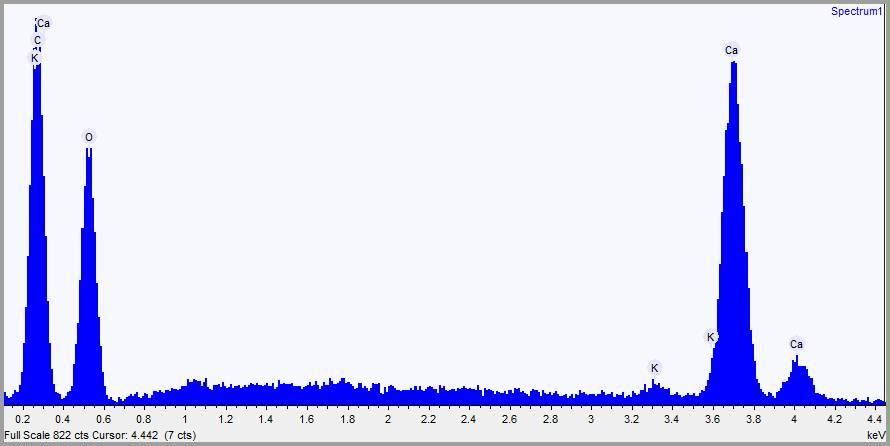 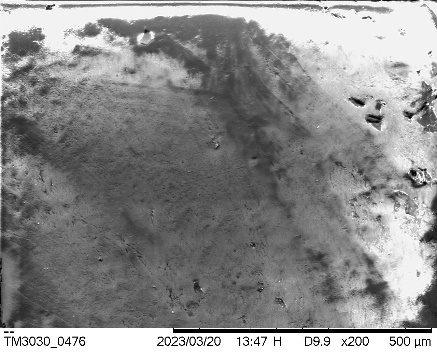 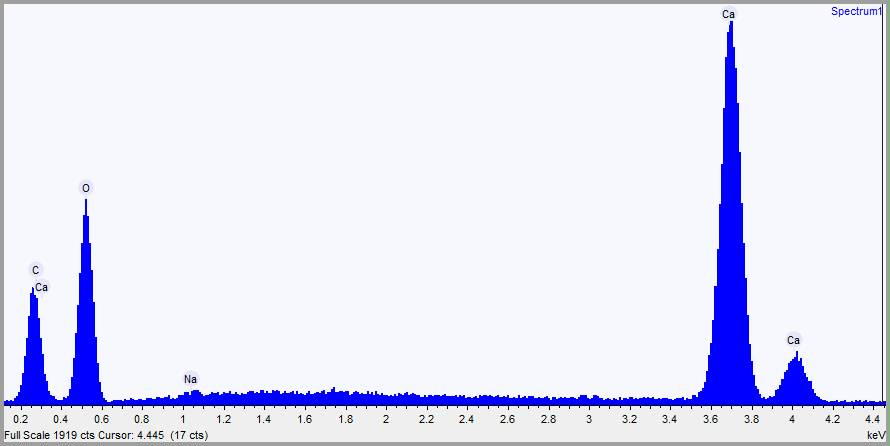 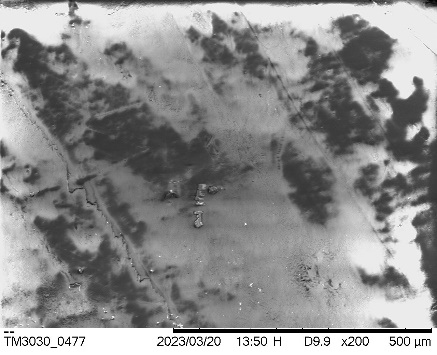 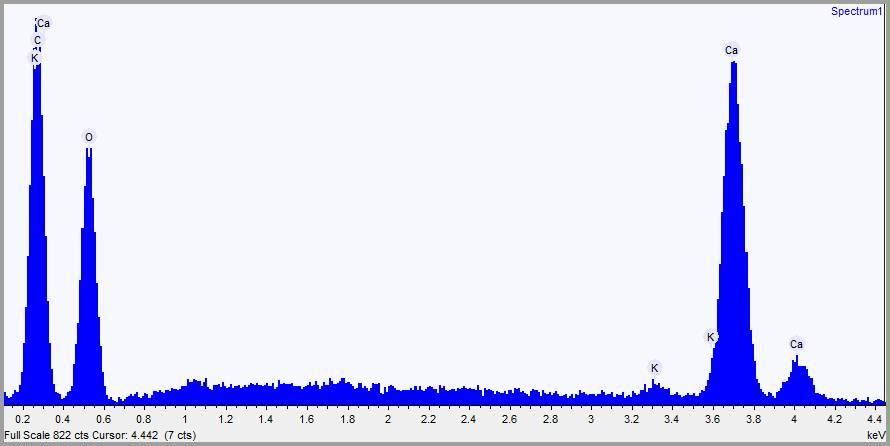 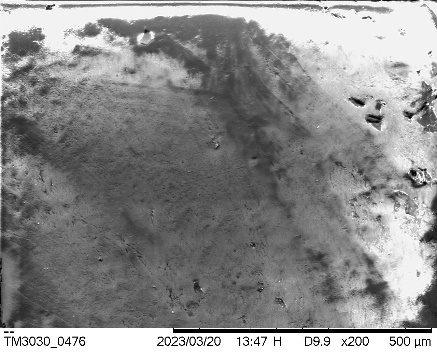 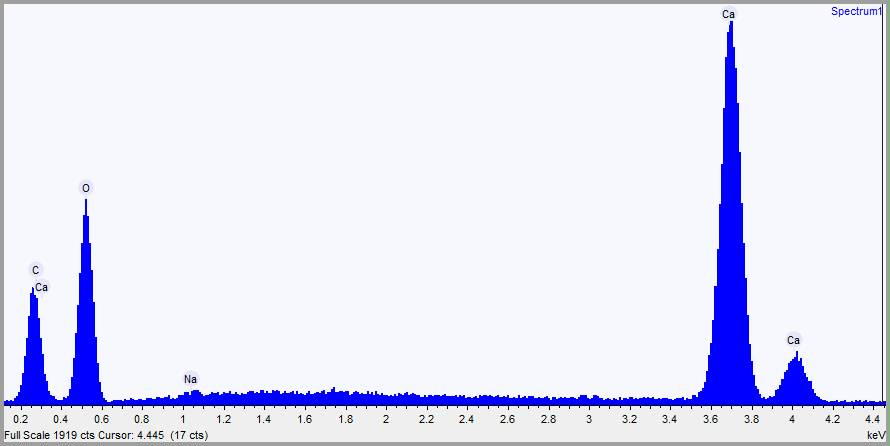 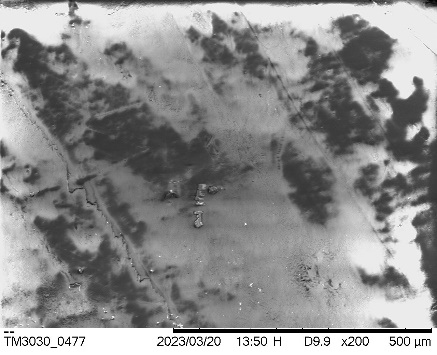 Figure S2 (calcite B)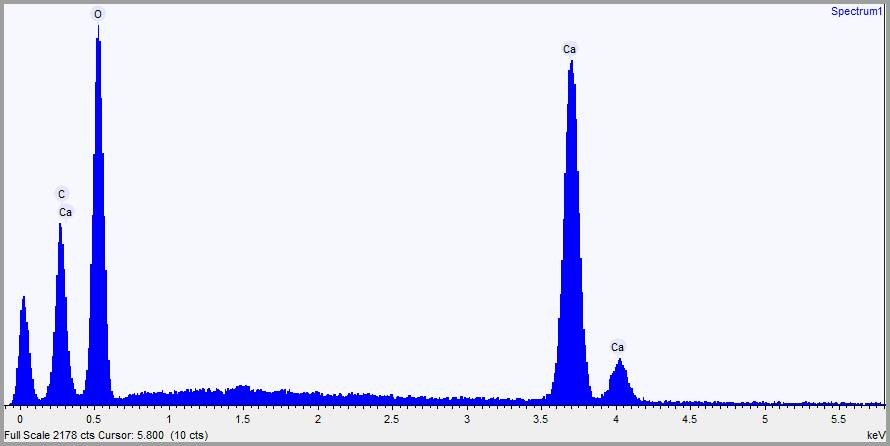 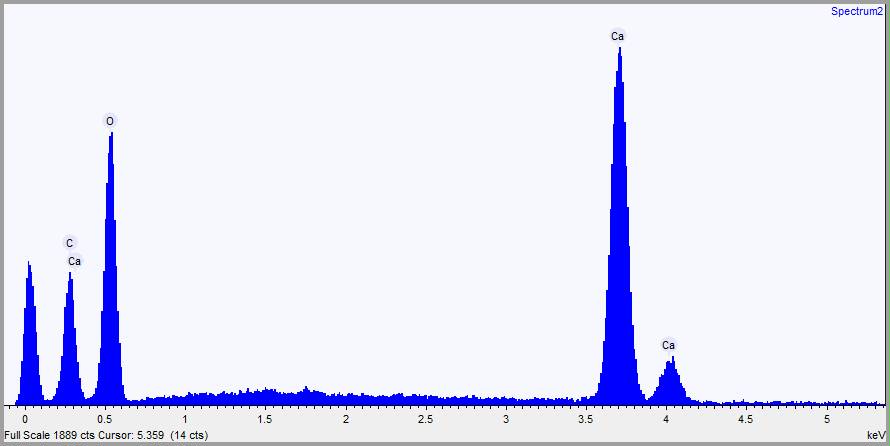 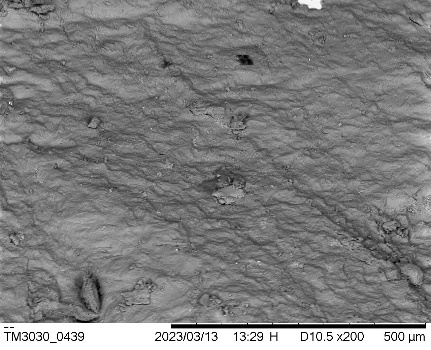 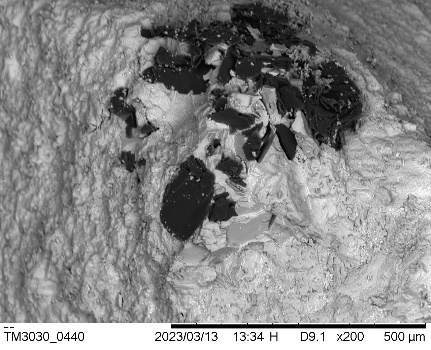 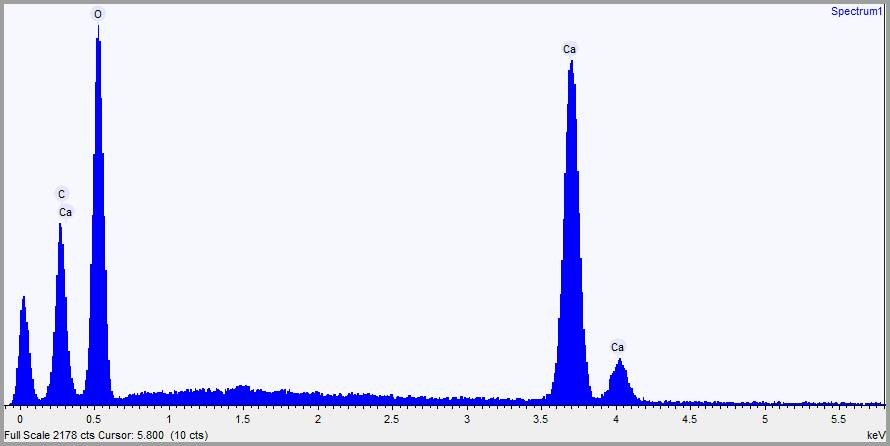 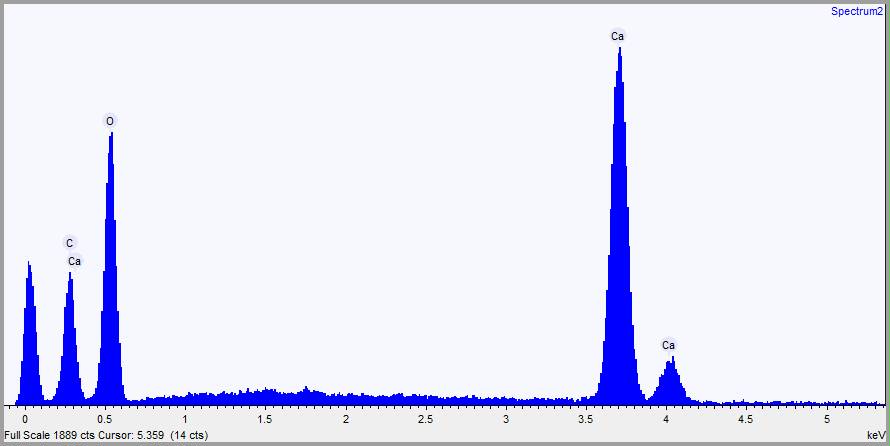 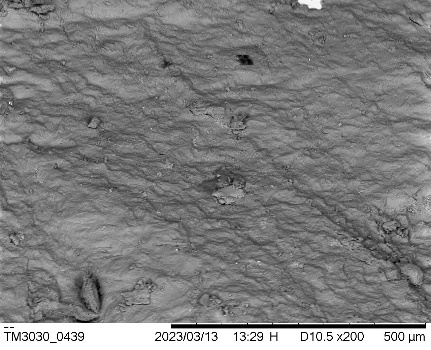 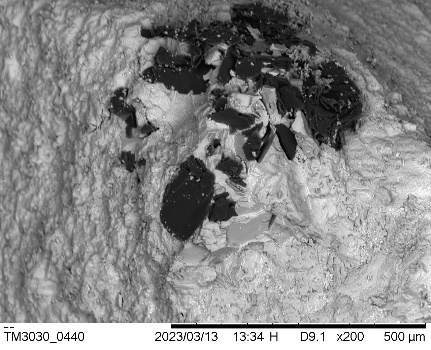 Figure S3 (calcite C)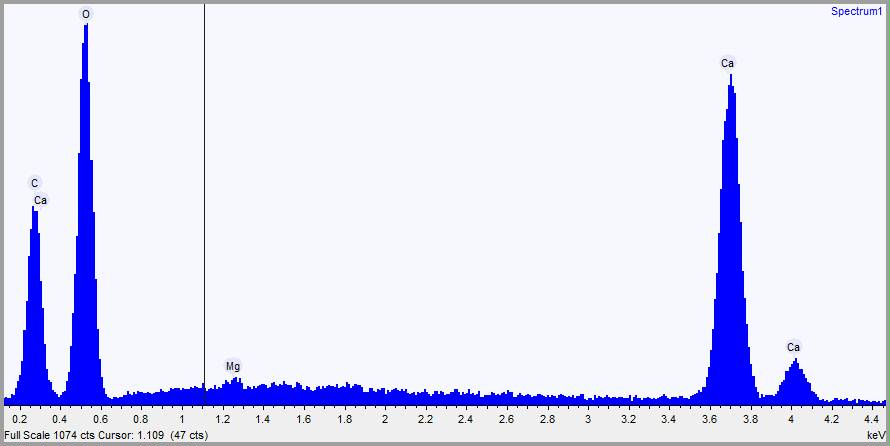 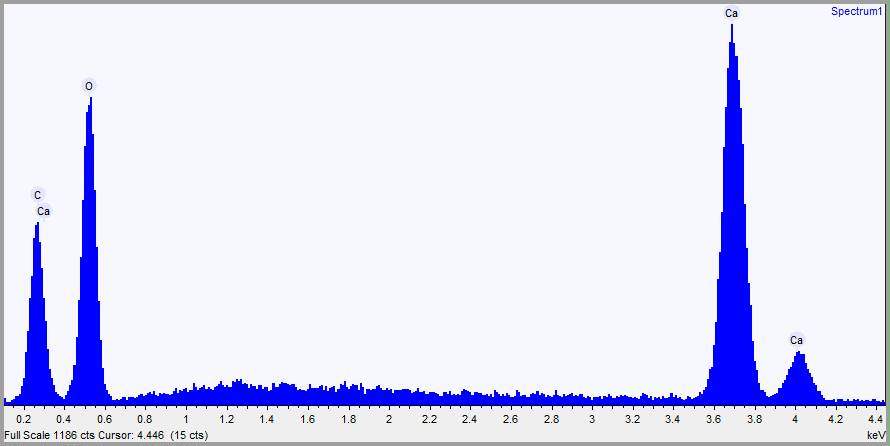 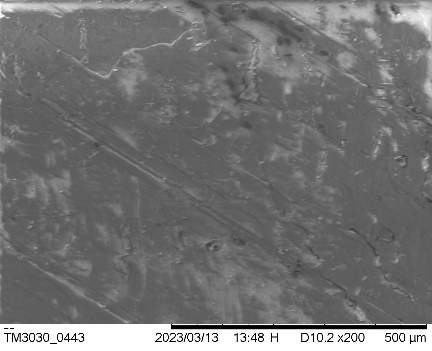 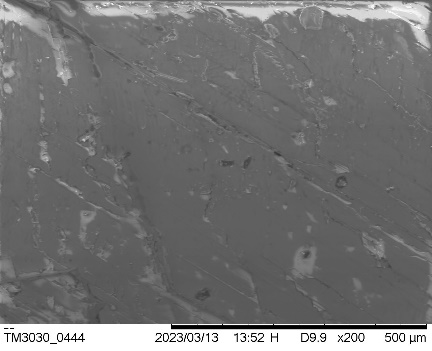 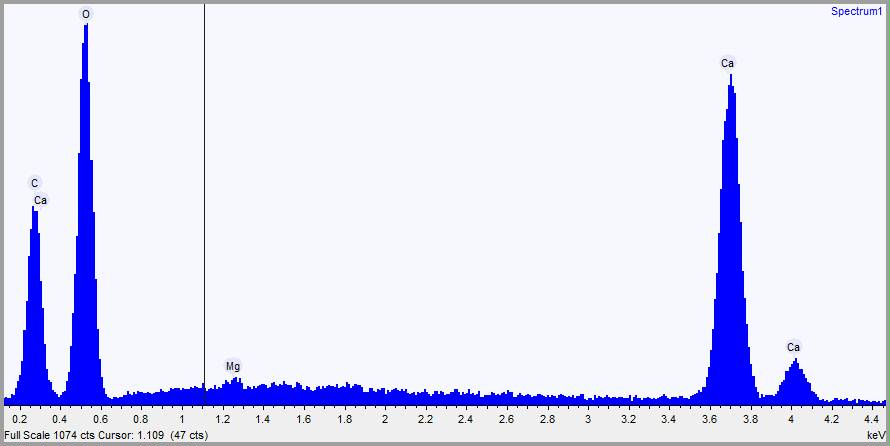 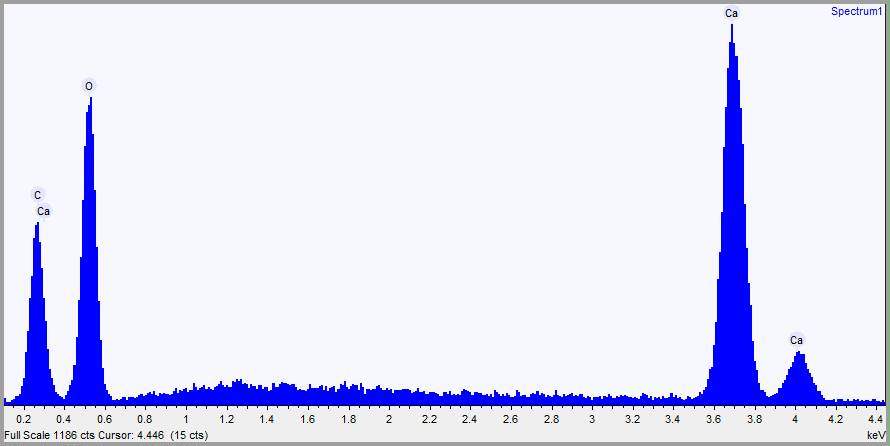 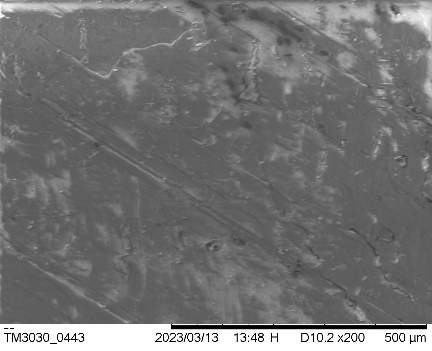 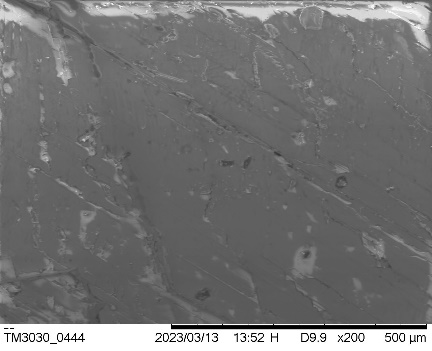 Figure S4 (calcite D)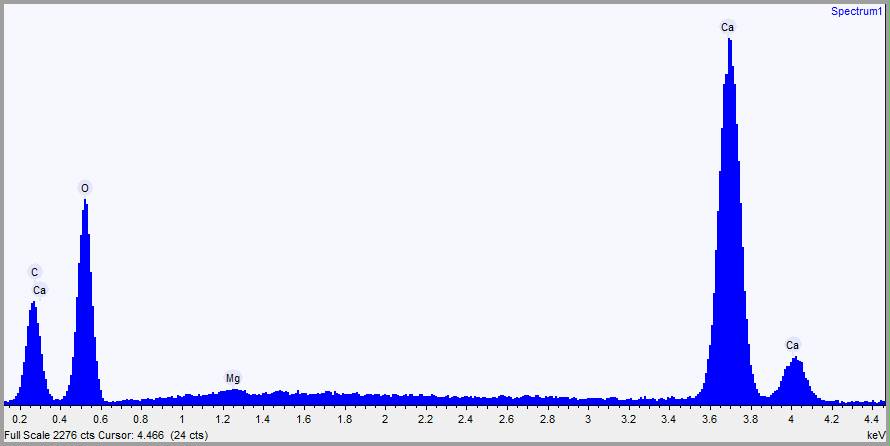 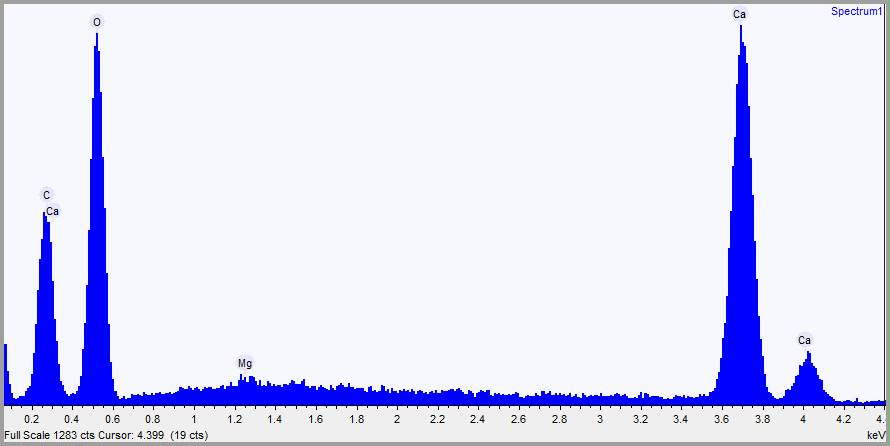 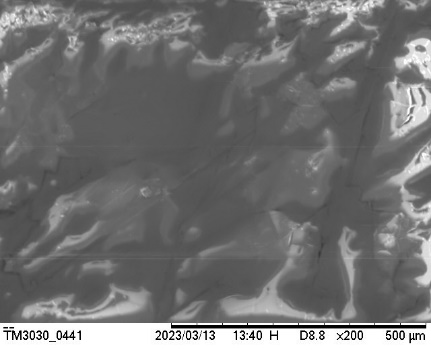 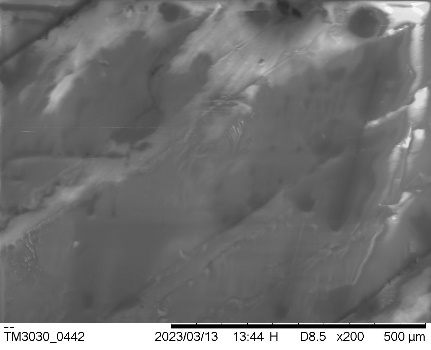 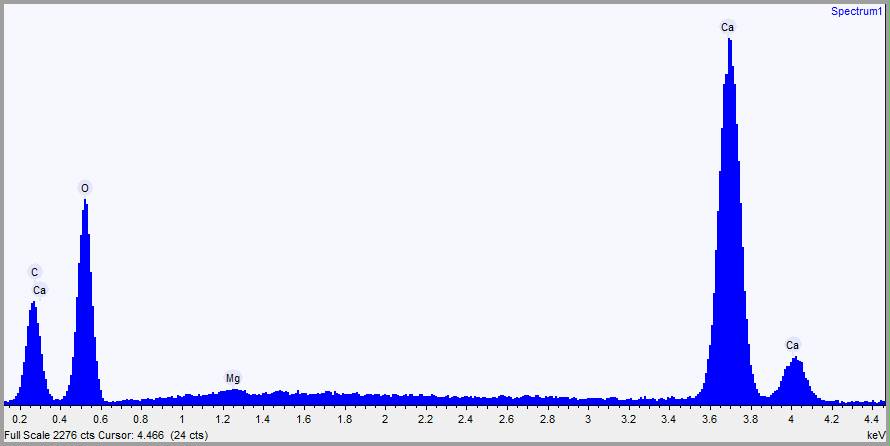 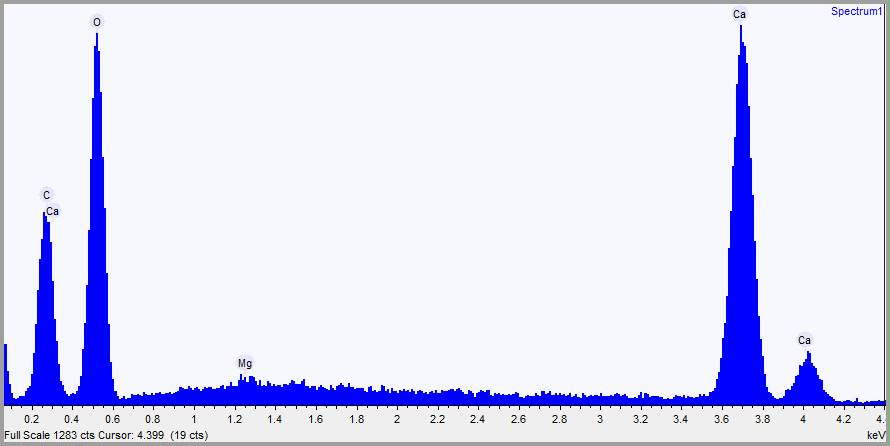 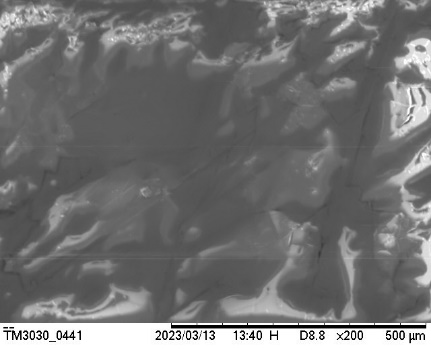 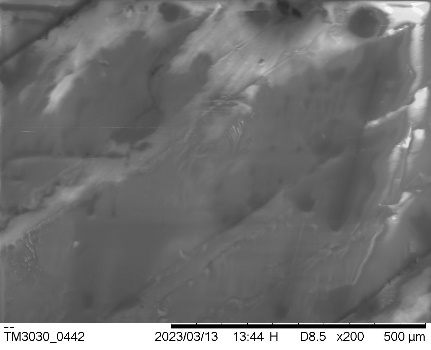 Figure S5 (calcite E)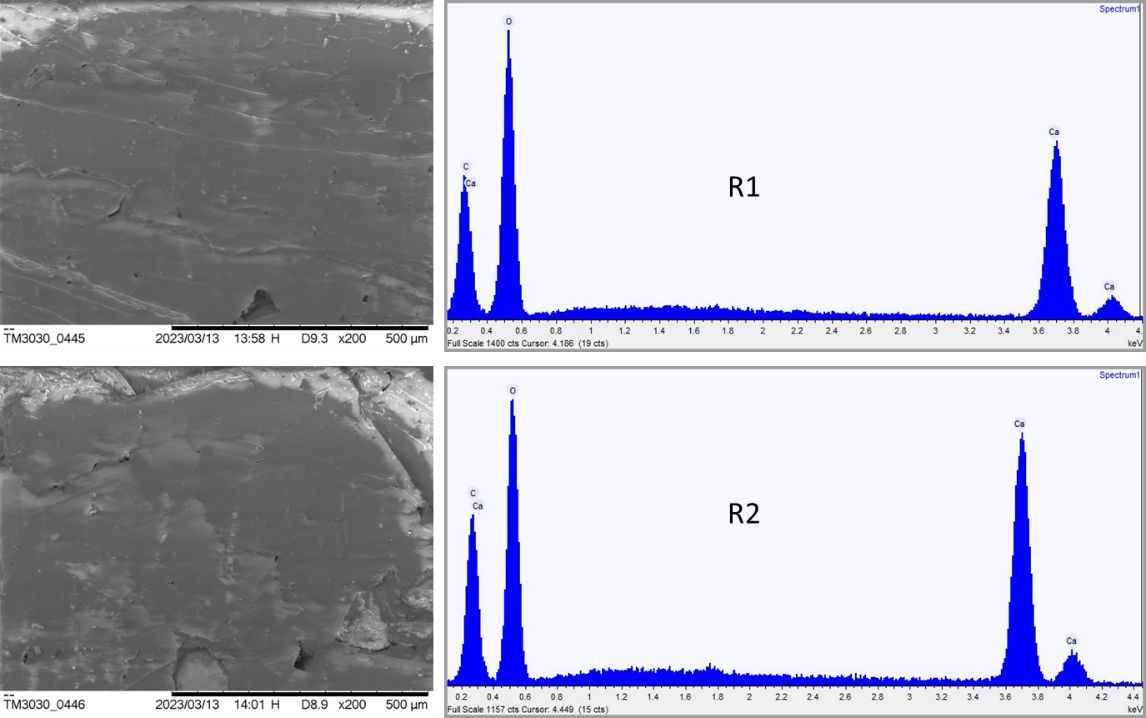 Figure S6 (aragonite A)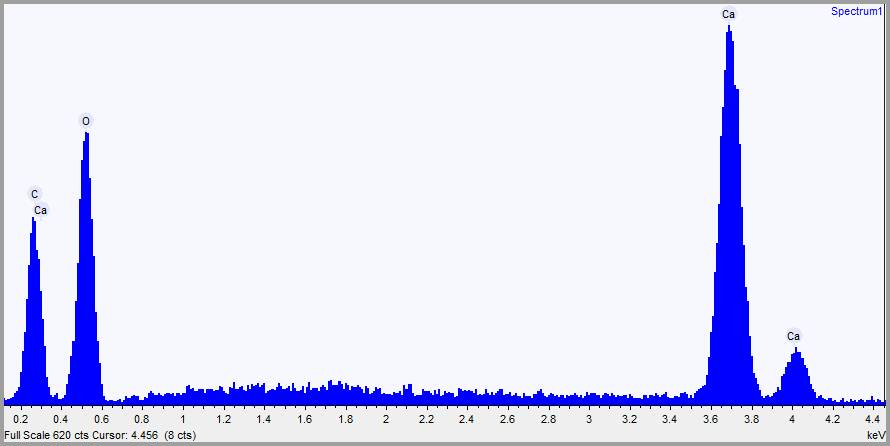 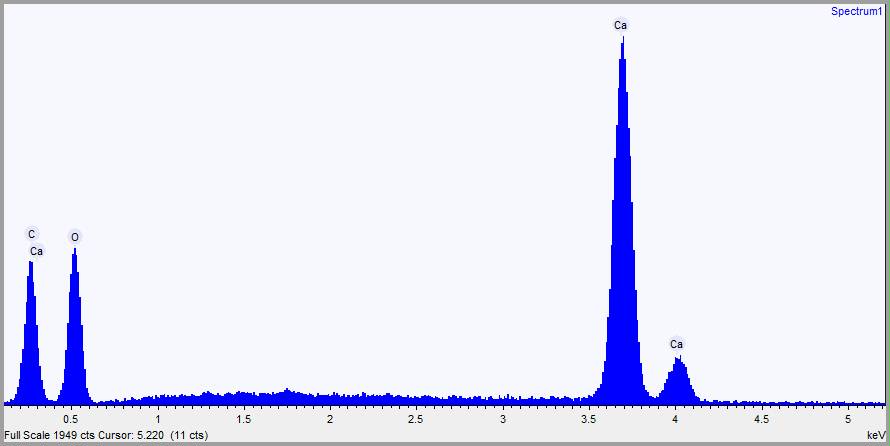 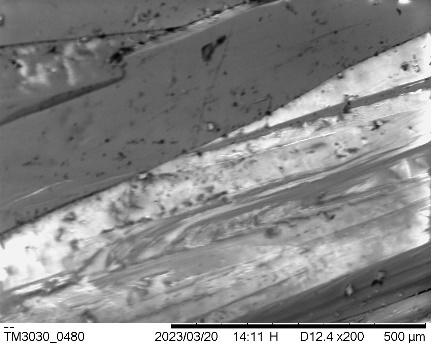 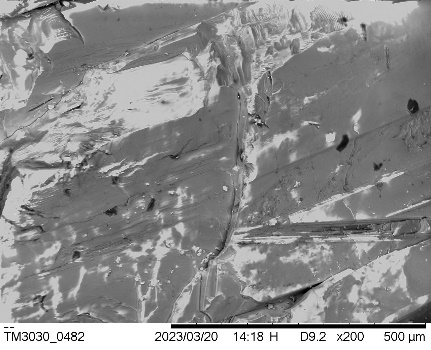 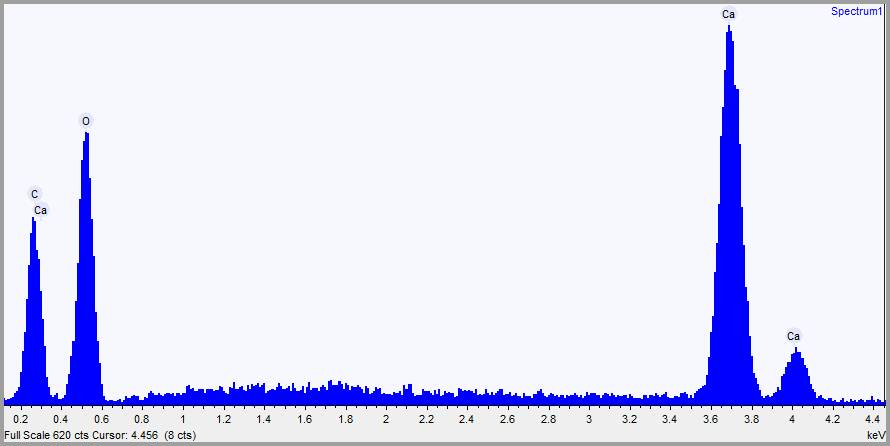 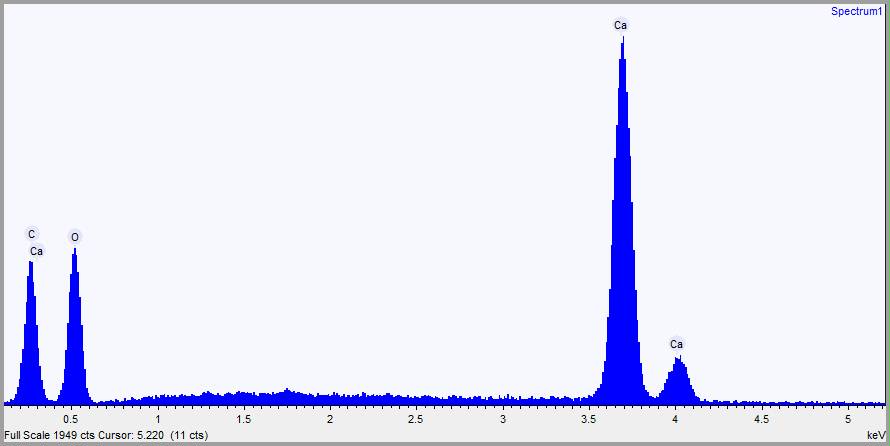 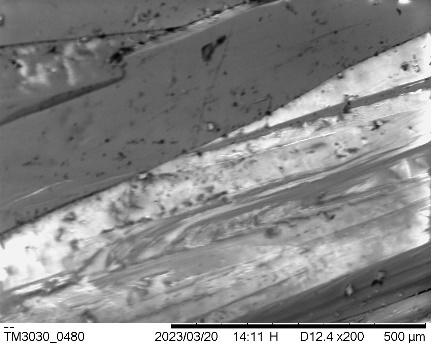 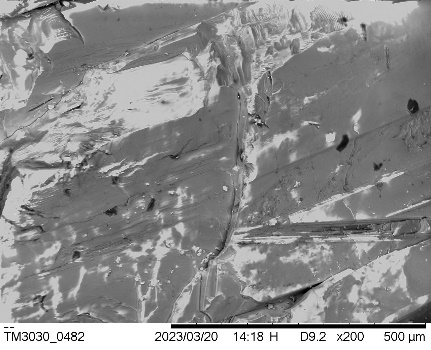 Figure S7 (aragonite B)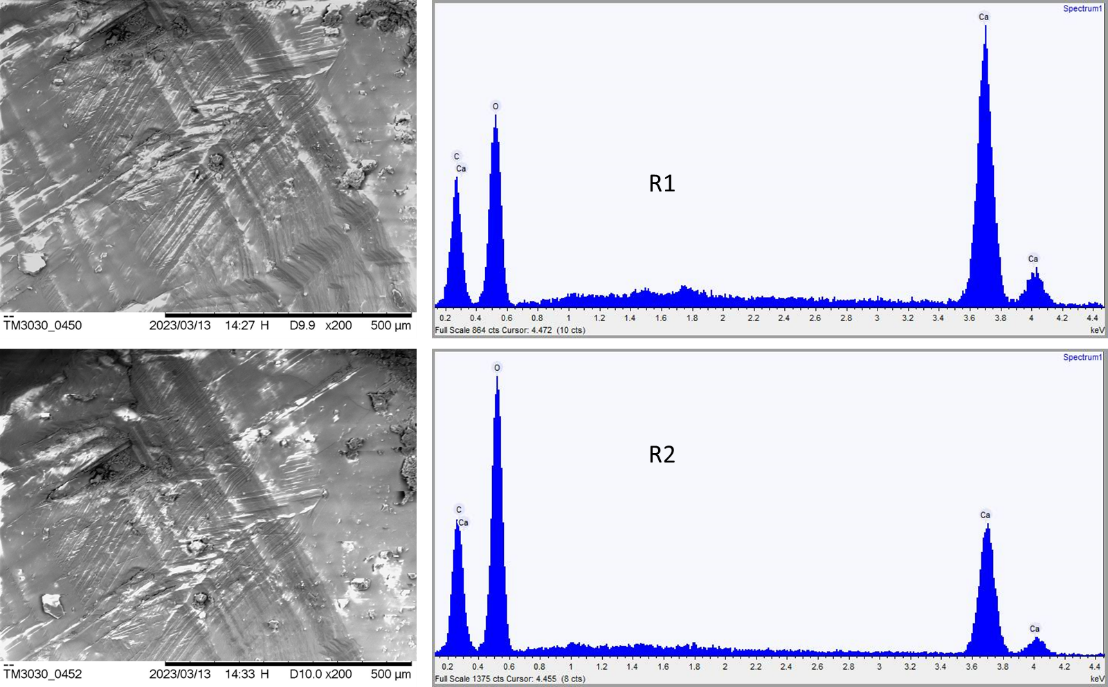 Figure S8 (aragonite C)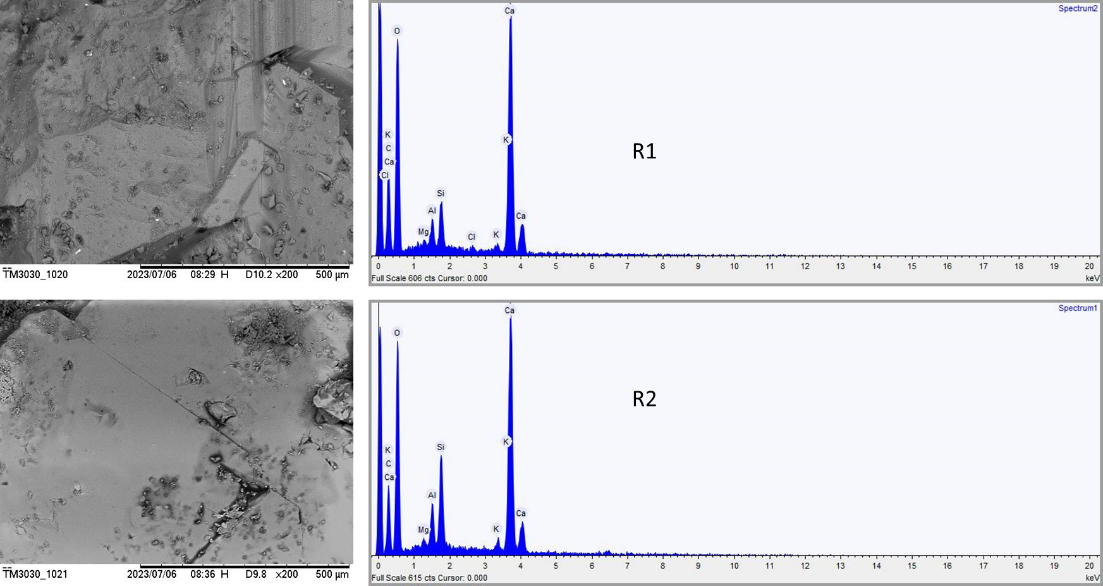 Figure S9 (dolomite A)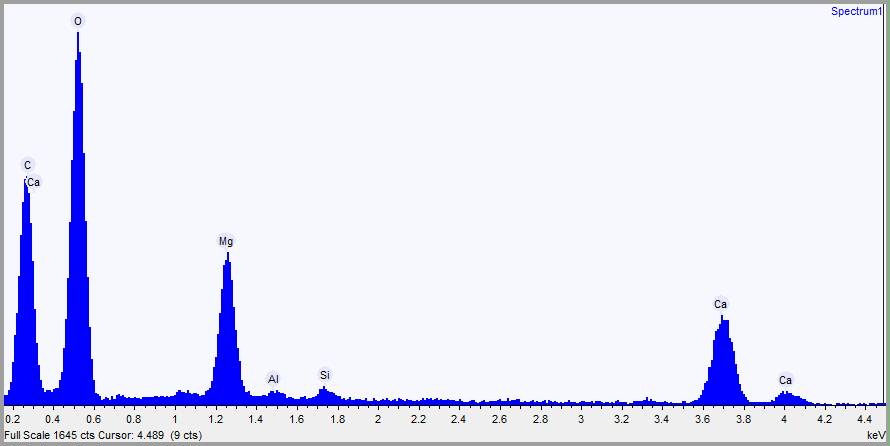 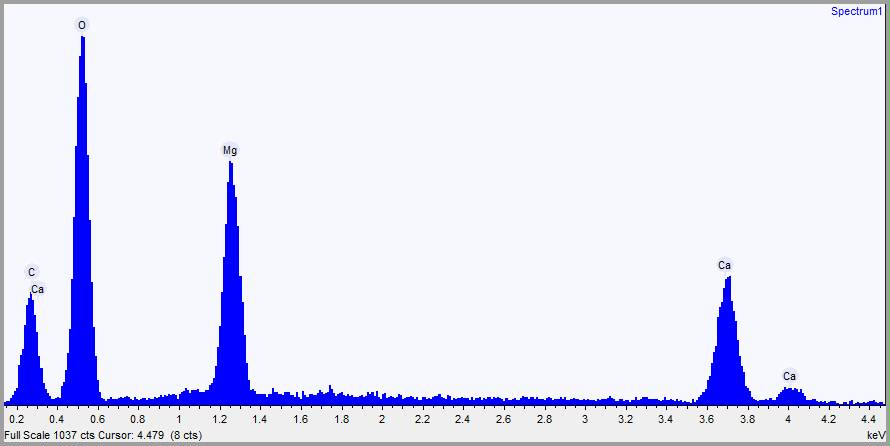 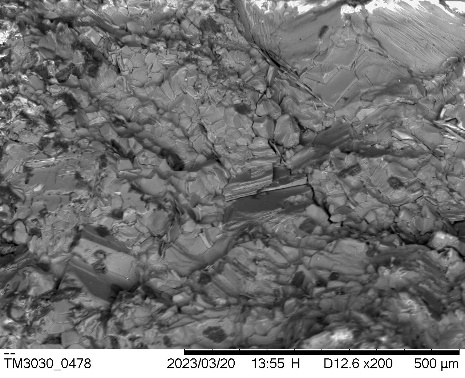 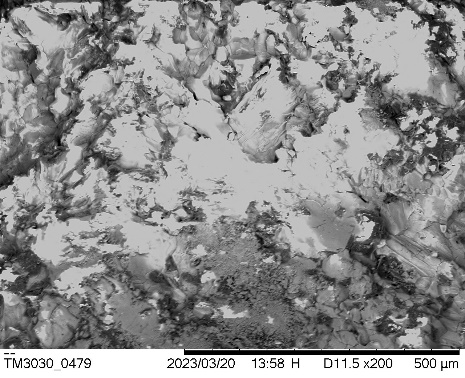 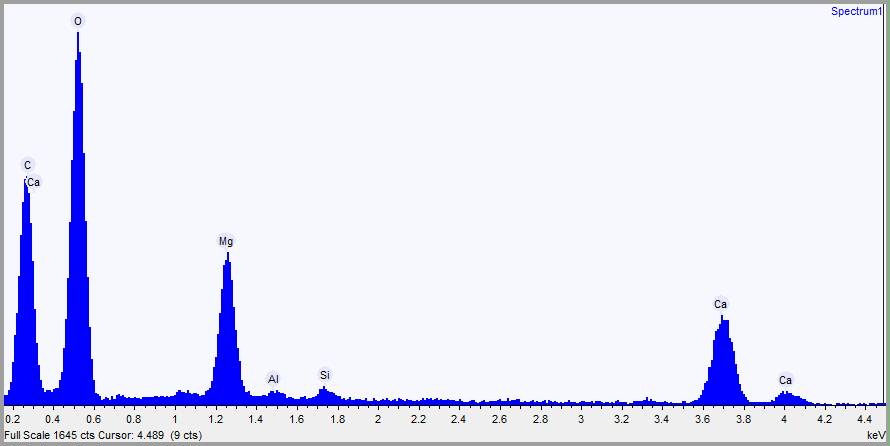 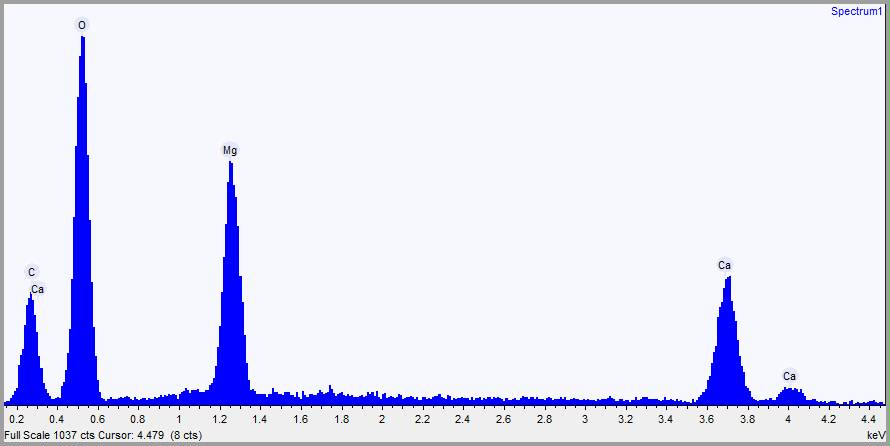 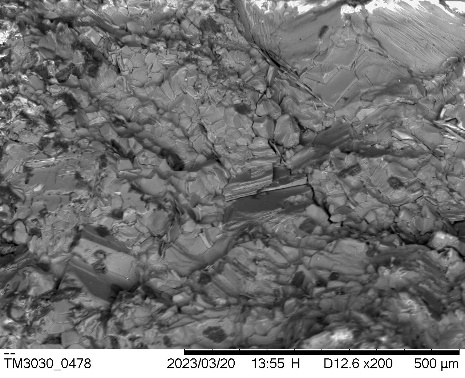 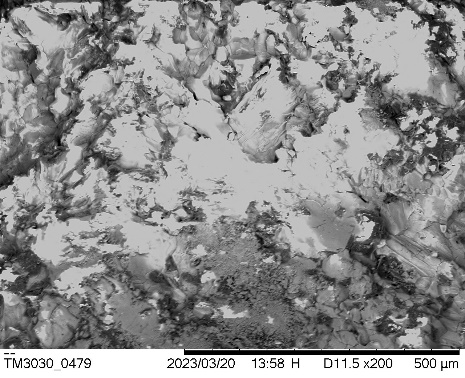 Figure S10 (dolomite B)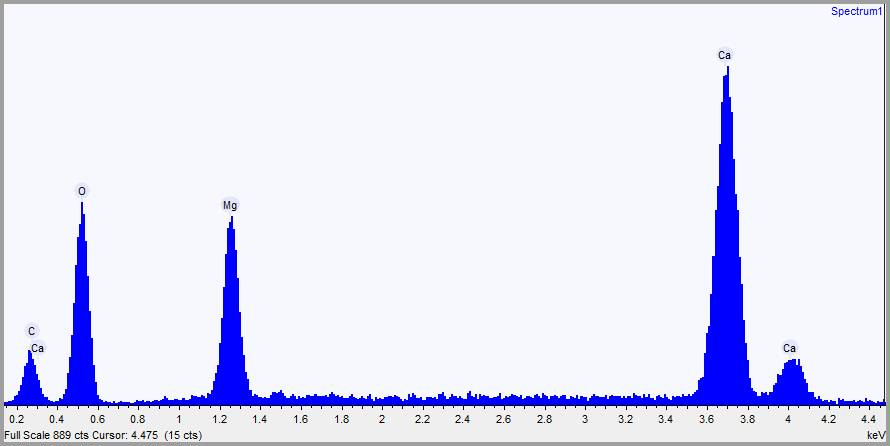 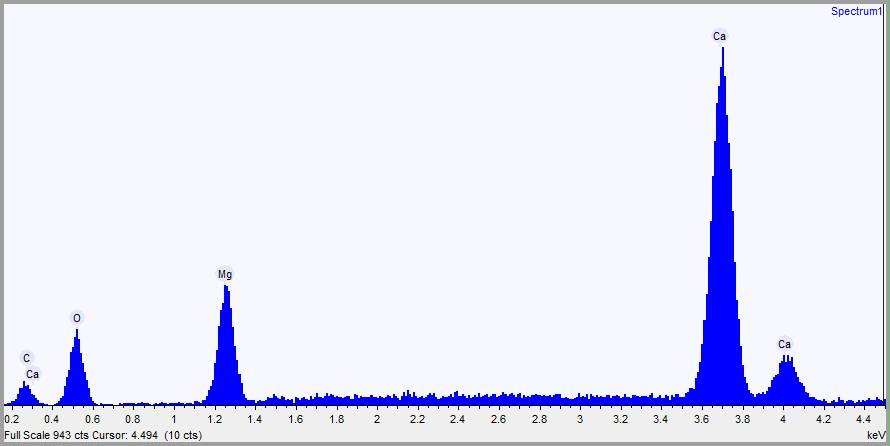 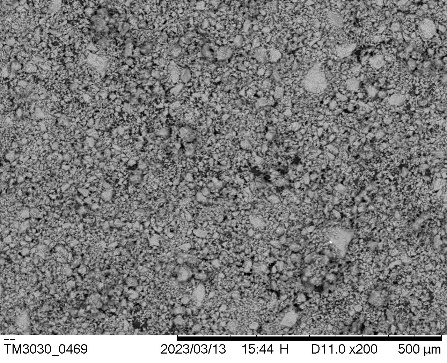 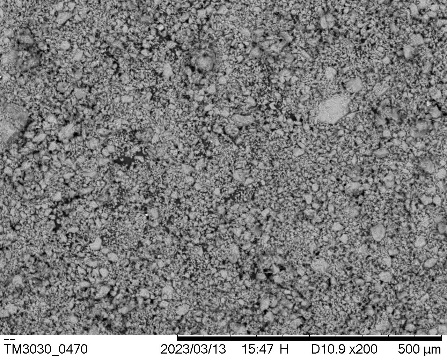 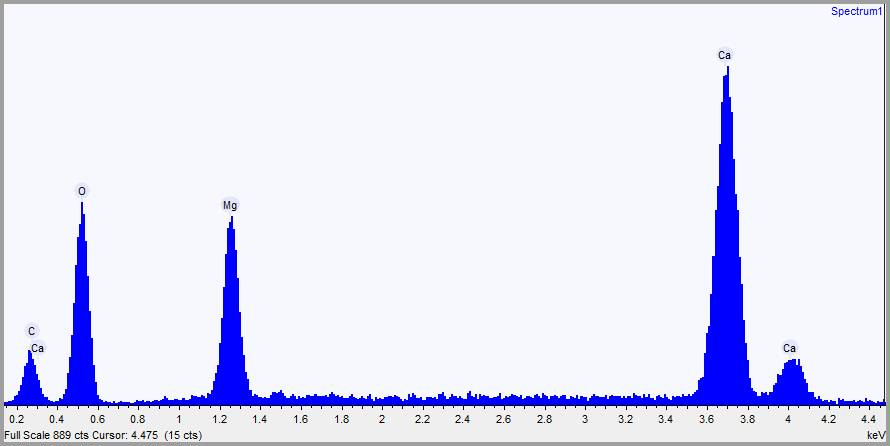 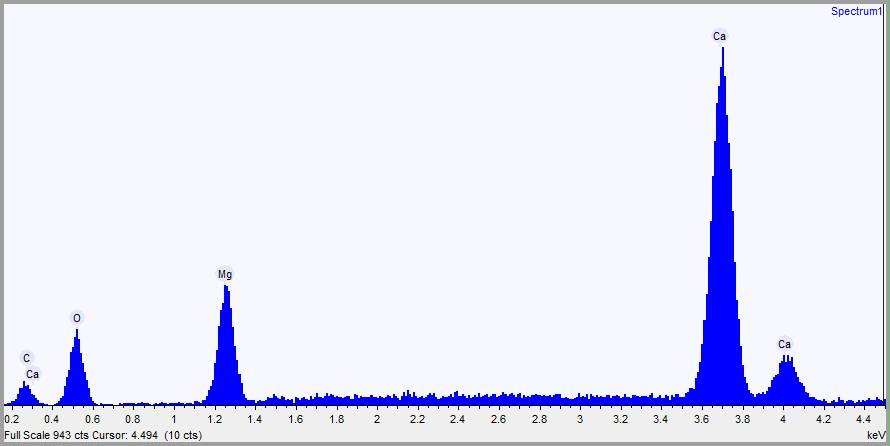 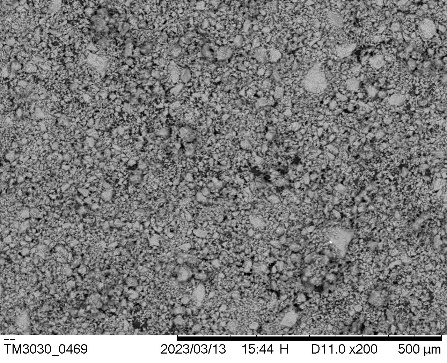 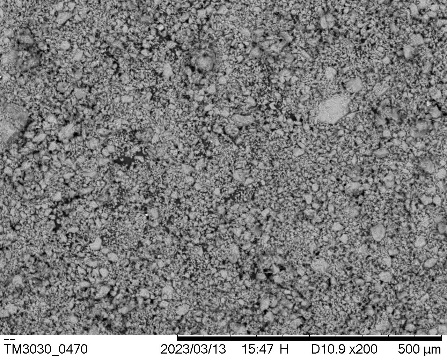 Figure S11 (dolomite C)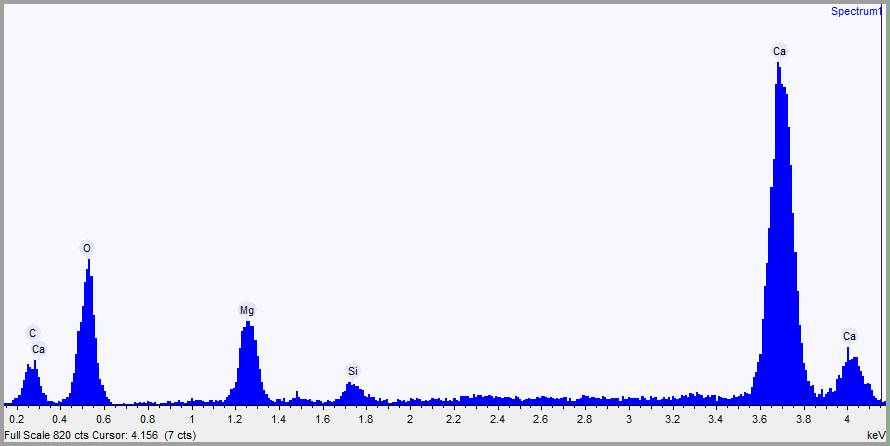 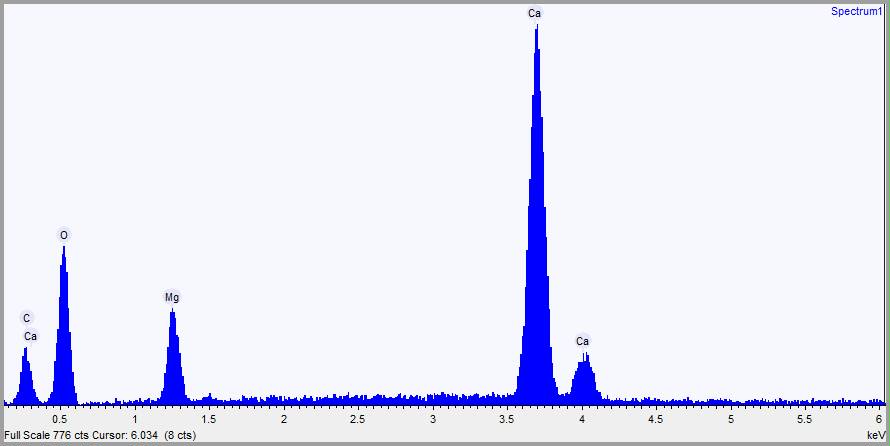 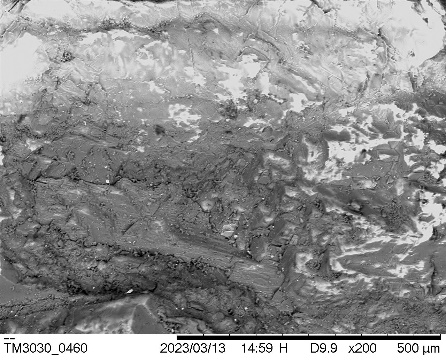 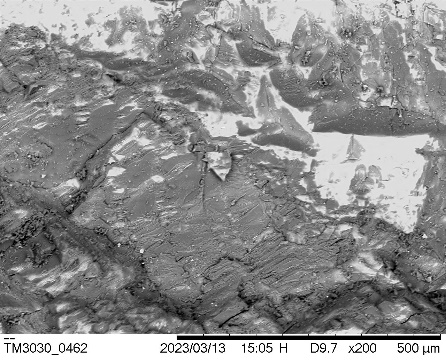 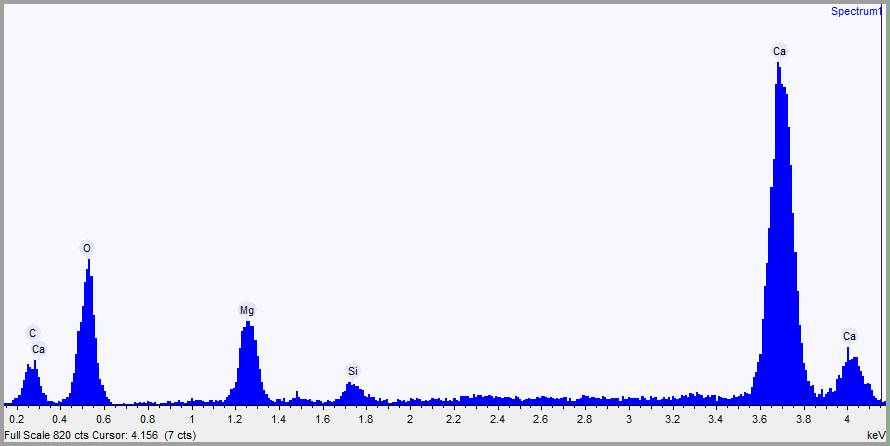 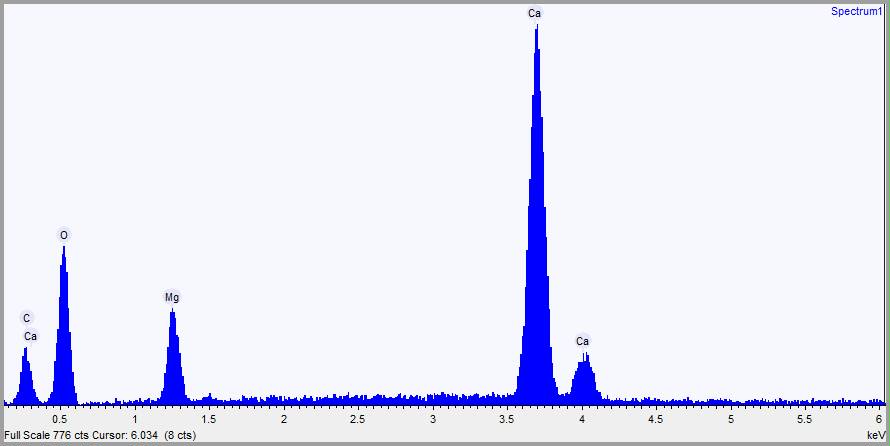 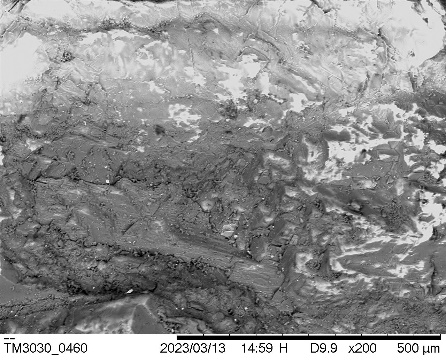 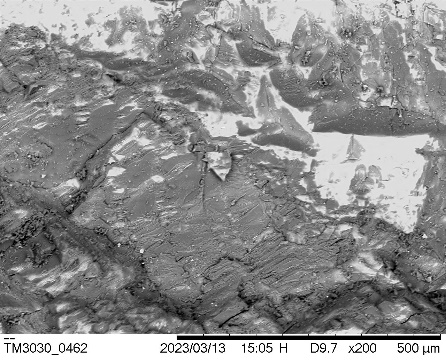 Figure S12 (dolomite D)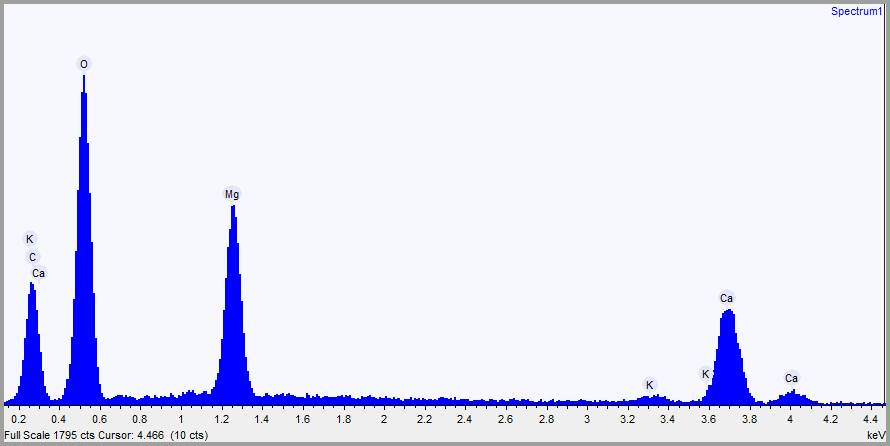 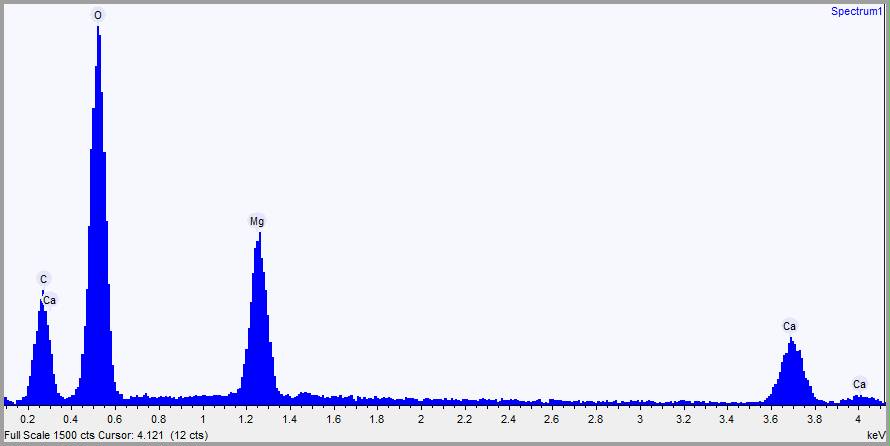 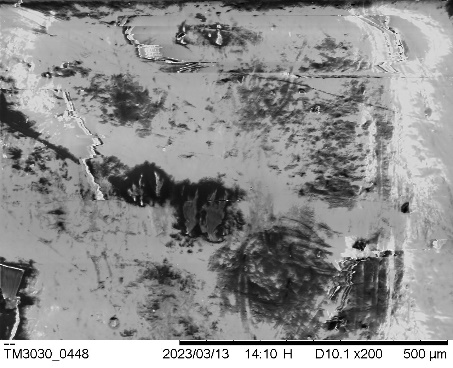 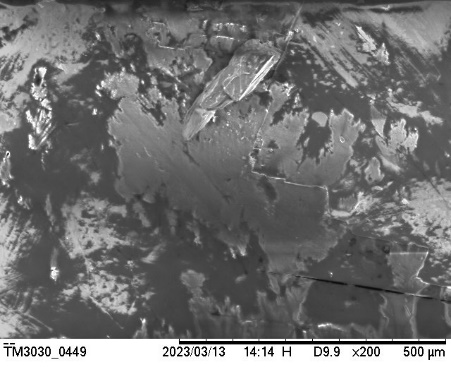 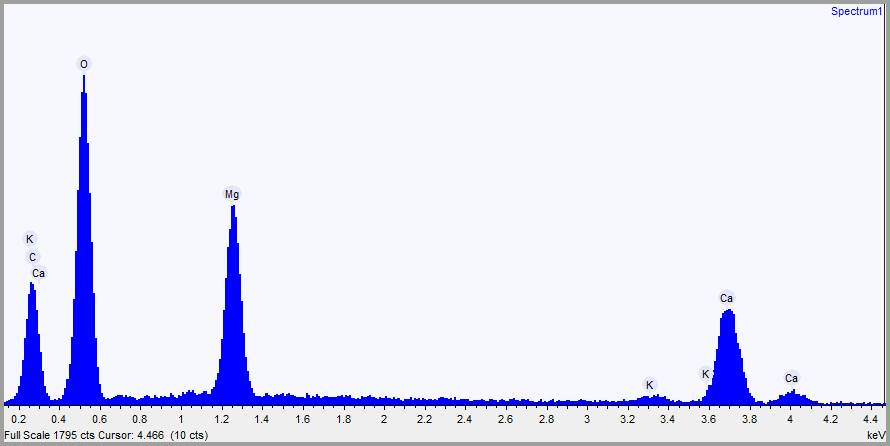 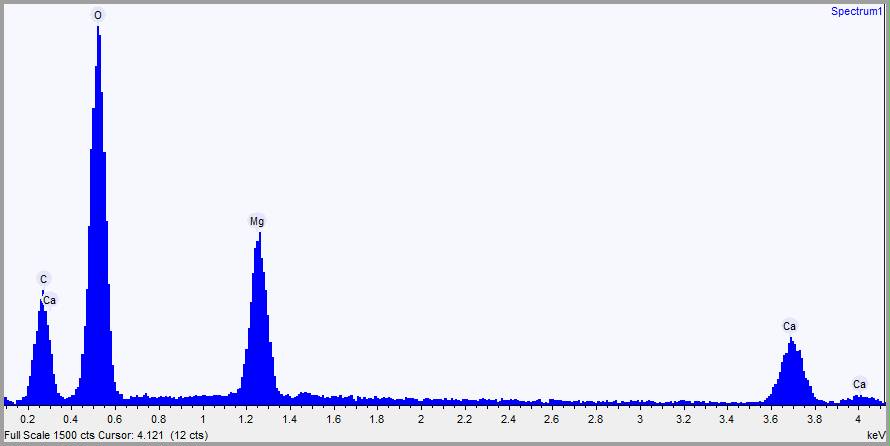 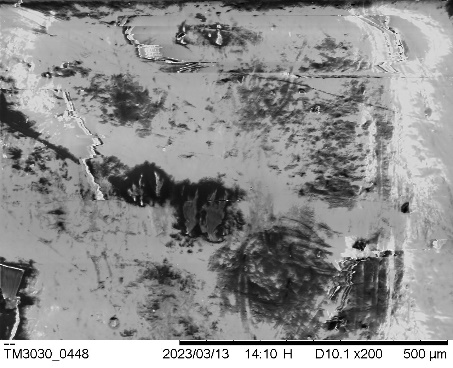 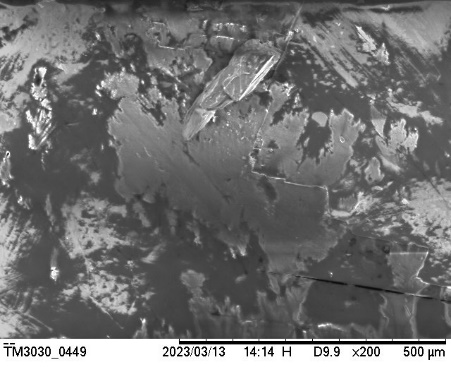 Figure S13 (magnesite A)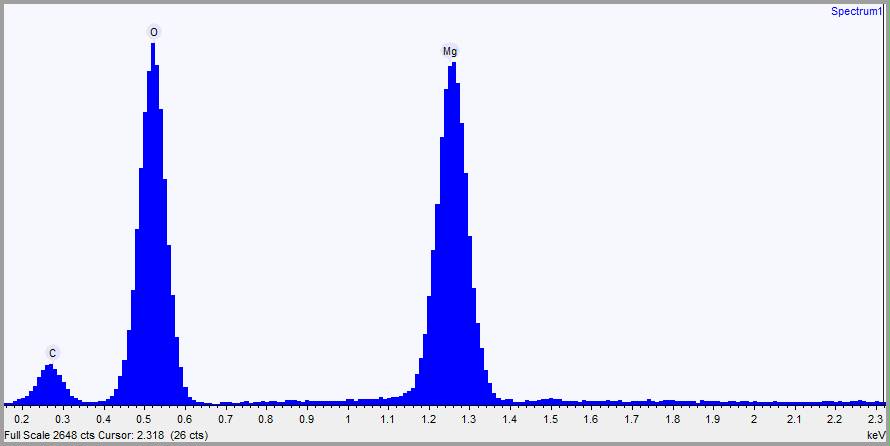 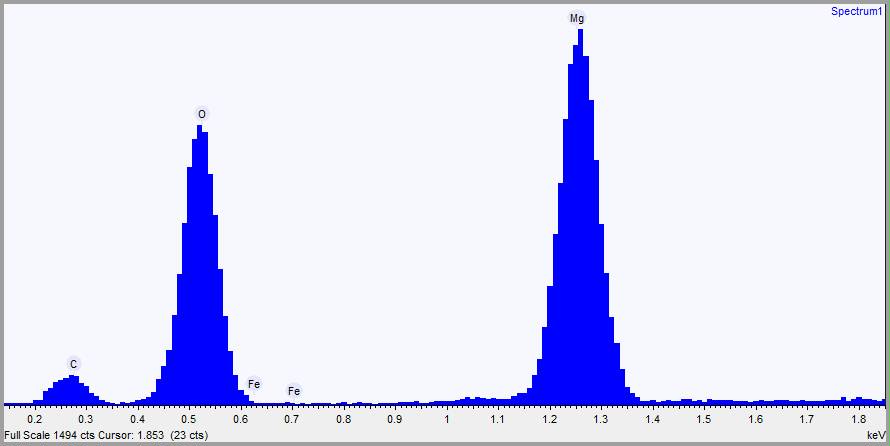 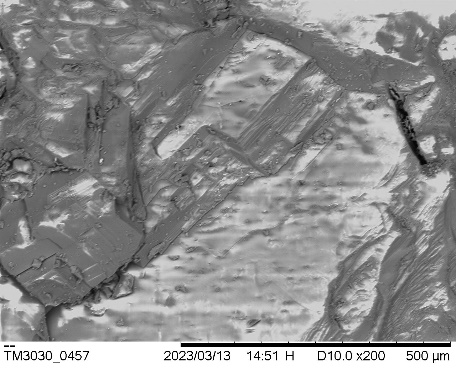 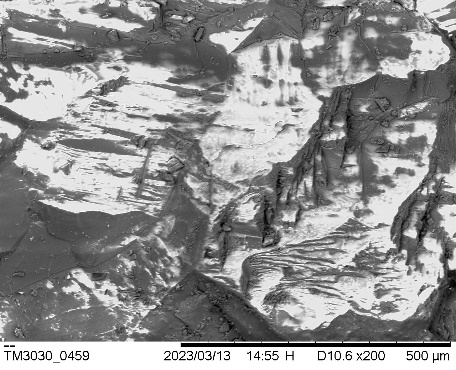 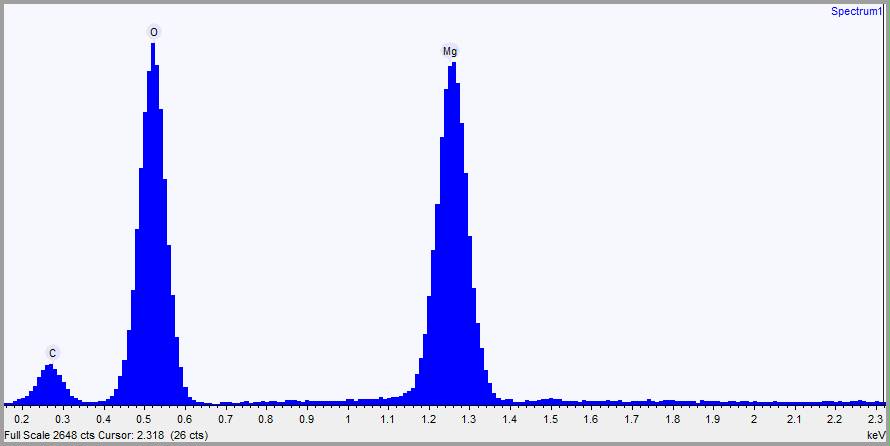 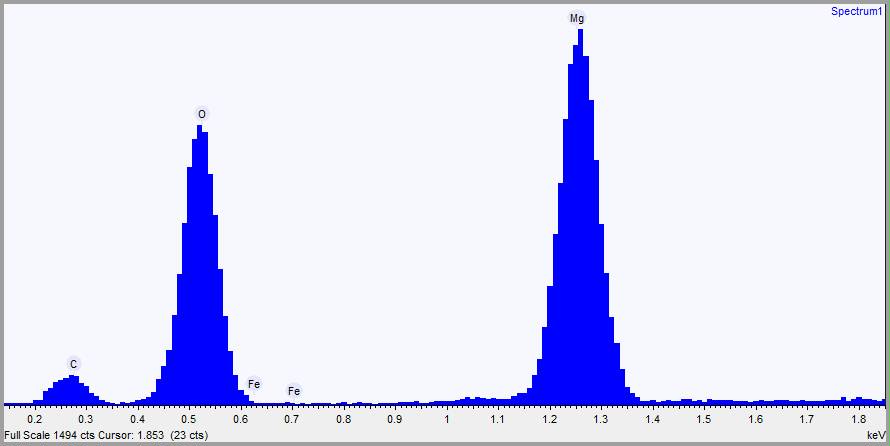 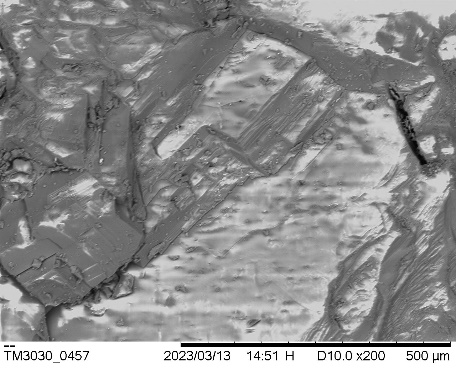 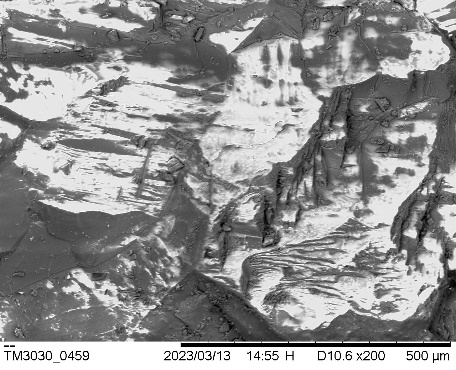 Figure S14 (magnesite B)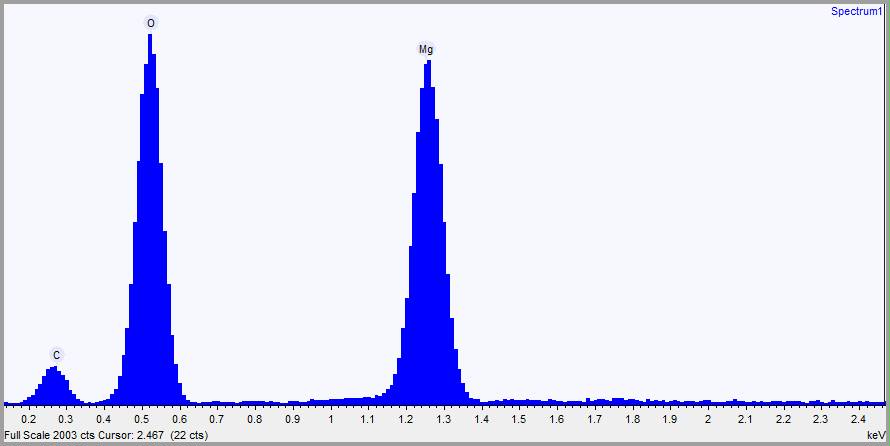 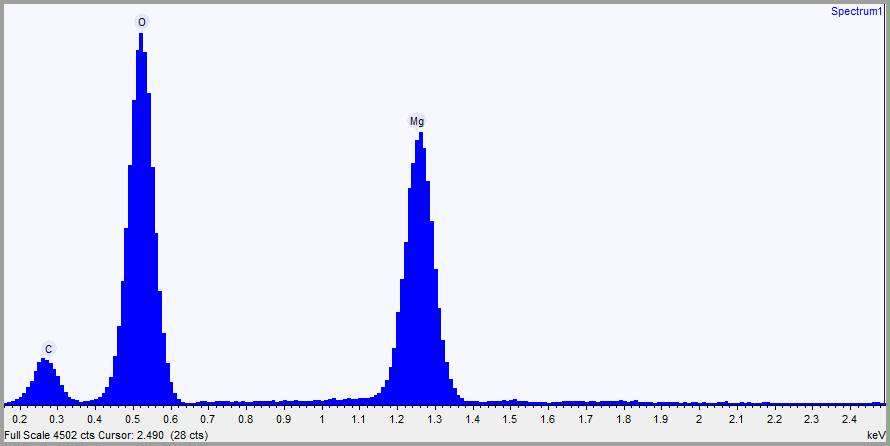 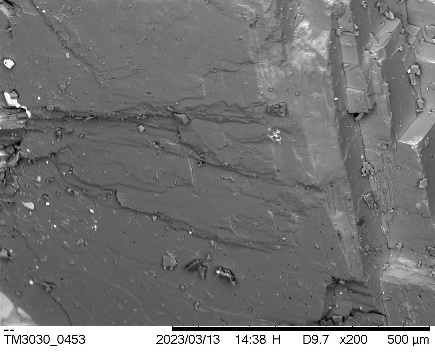 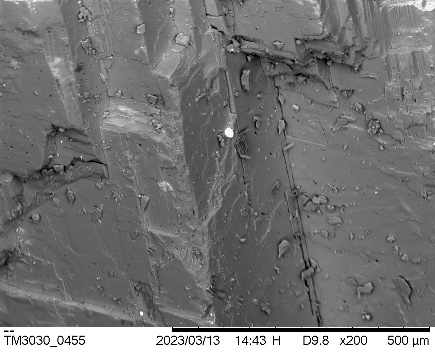 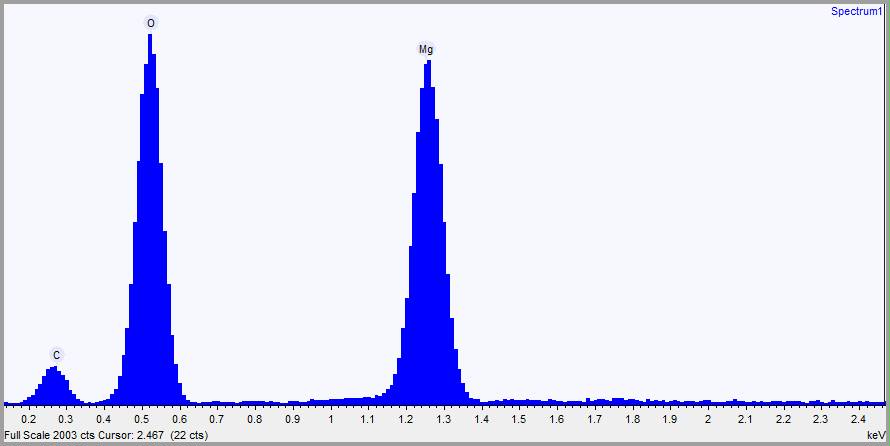 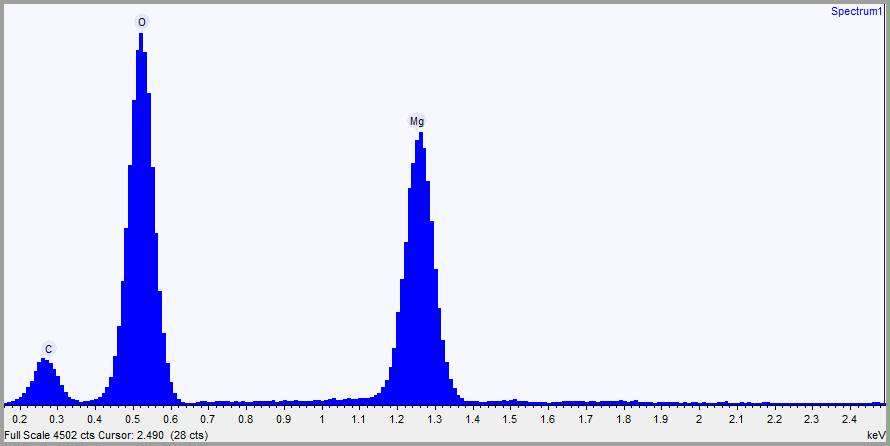 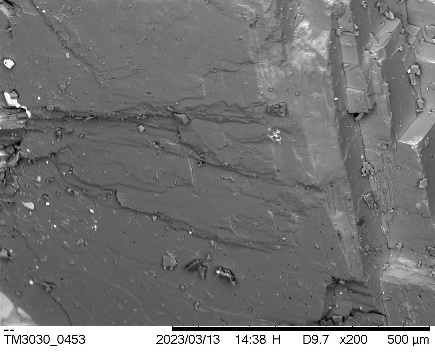 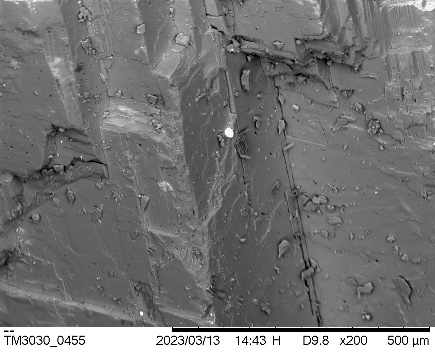 Figure S15 (rhodochrosite A)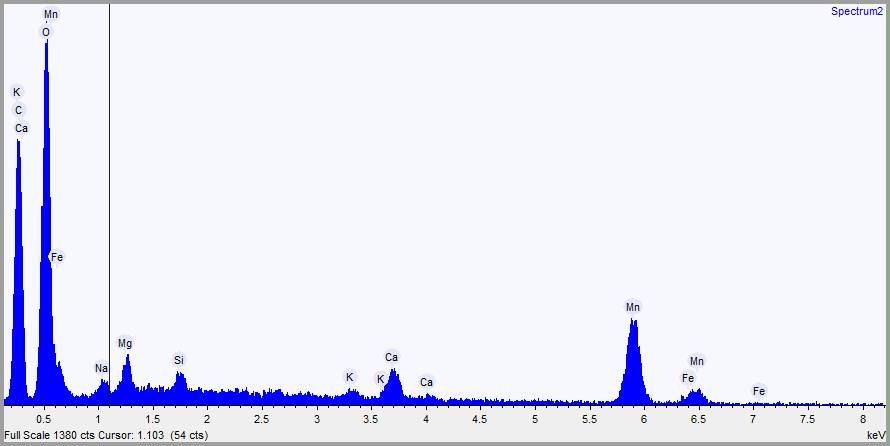 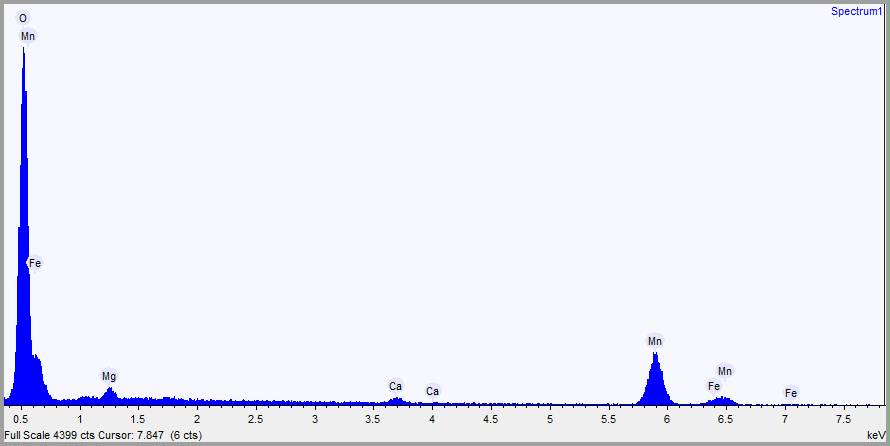 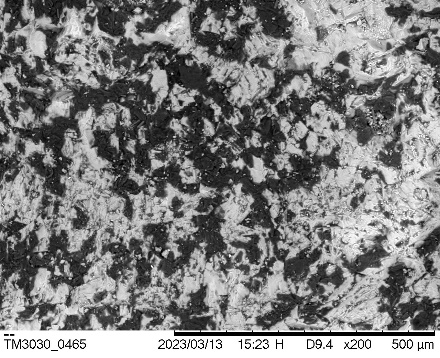 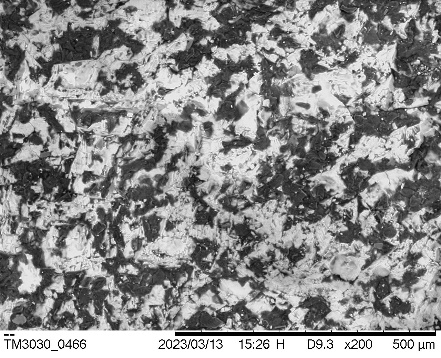 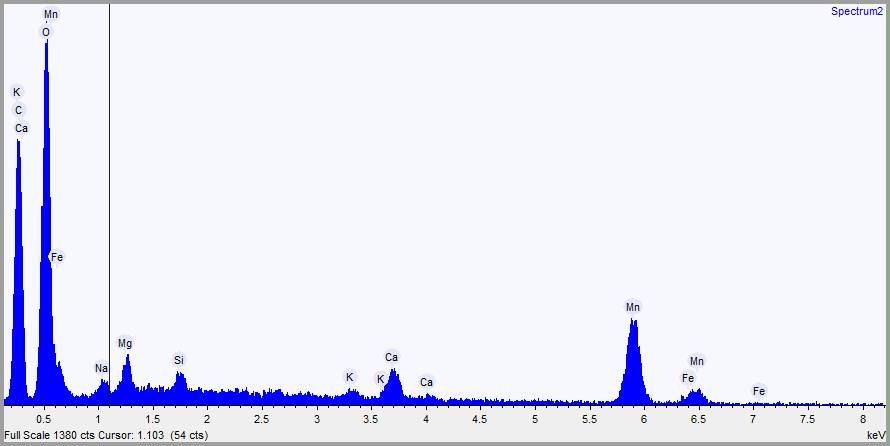 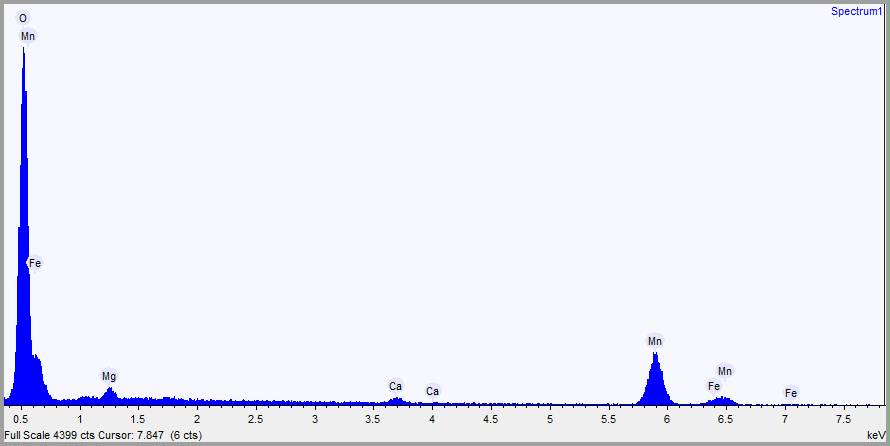 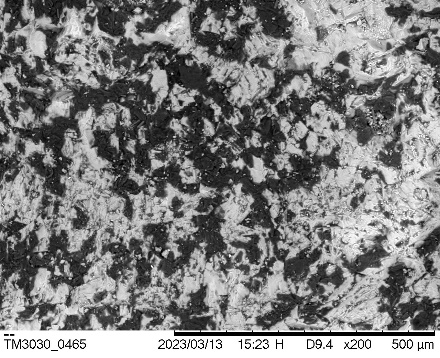 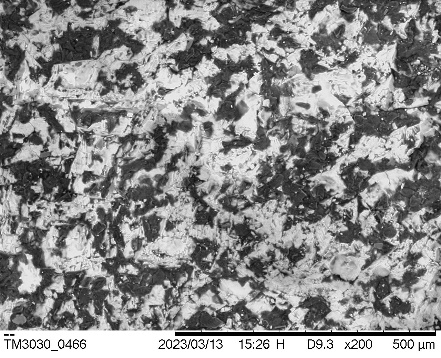 Figure S16 (rhodochrosite B)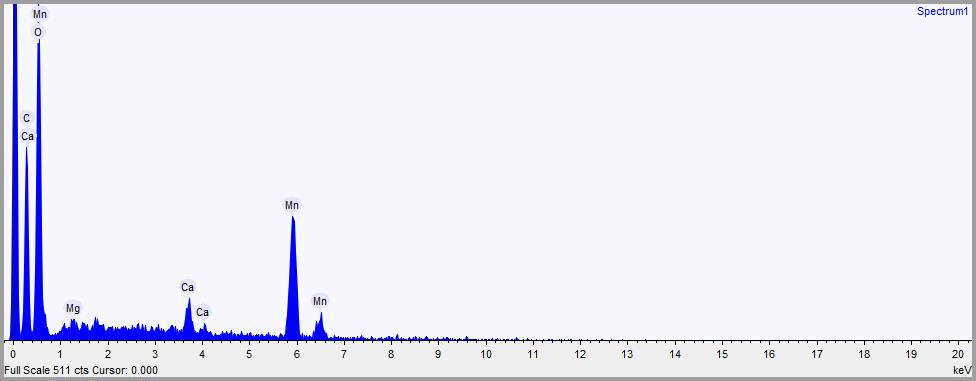 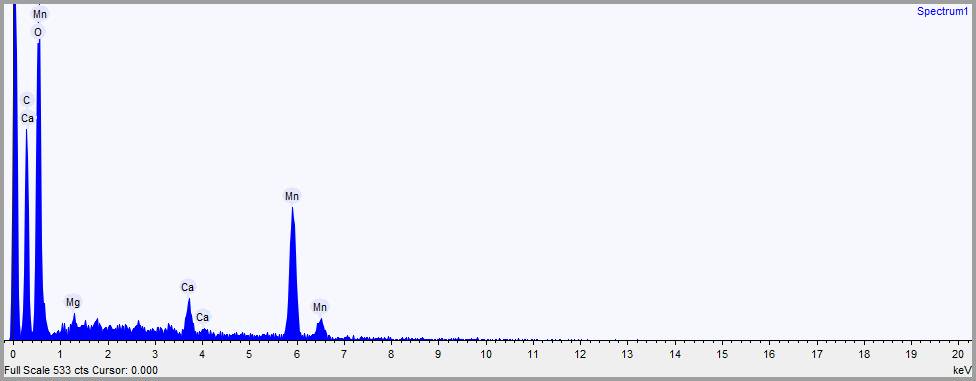 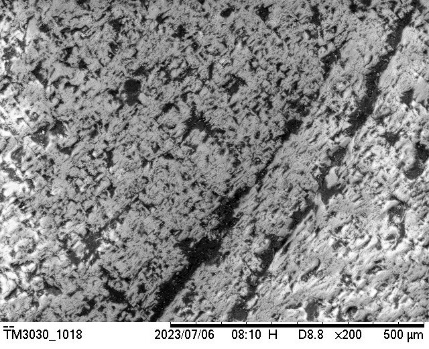 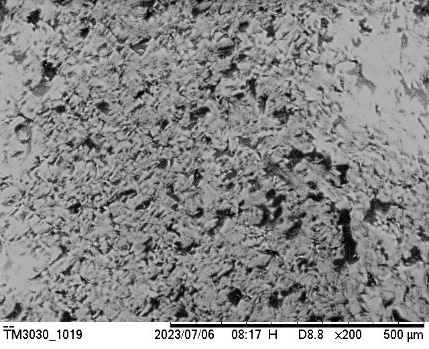 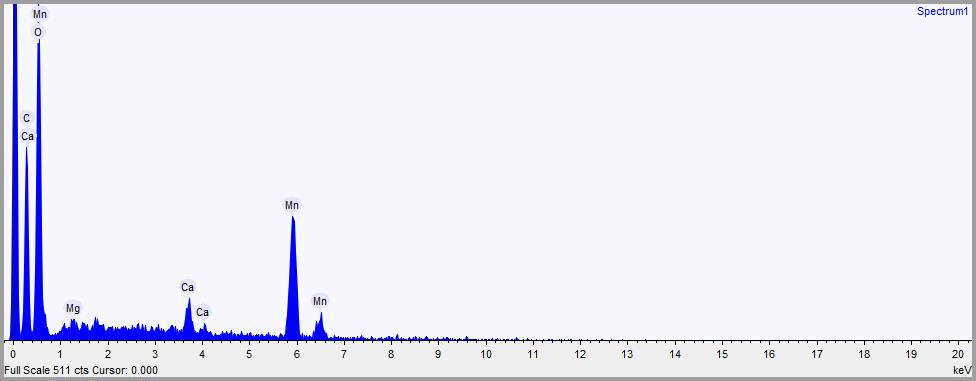 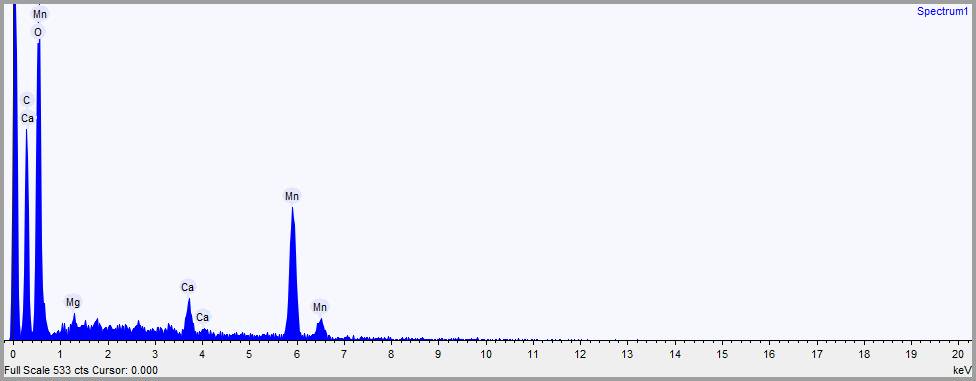 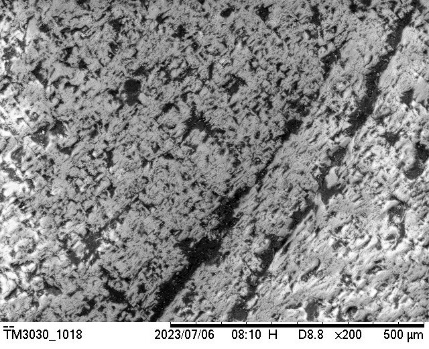 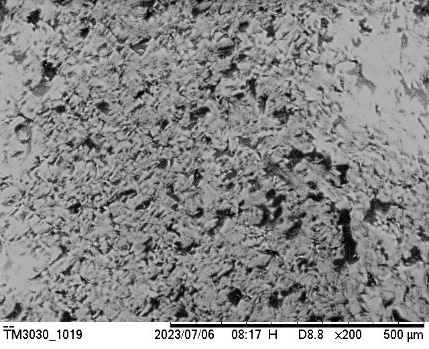 Figure S17 (witherite)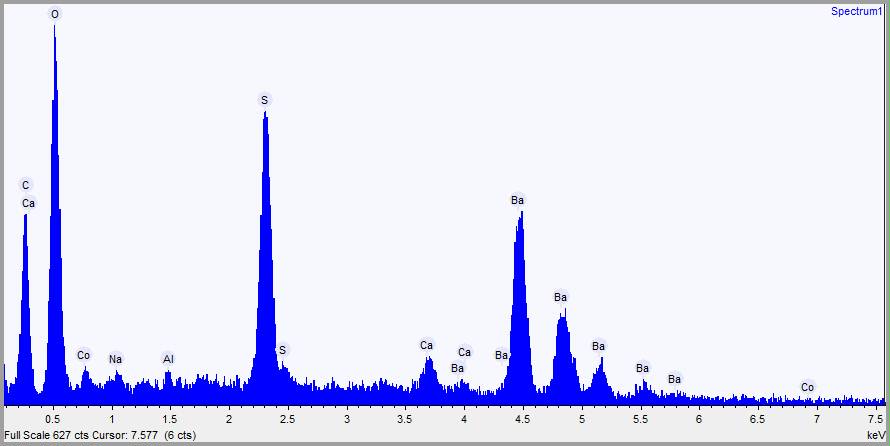 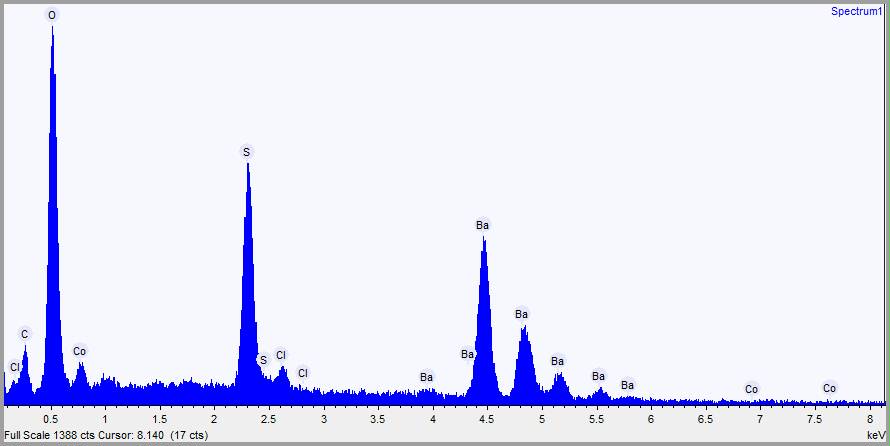 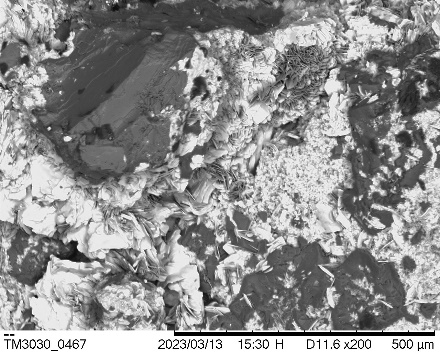 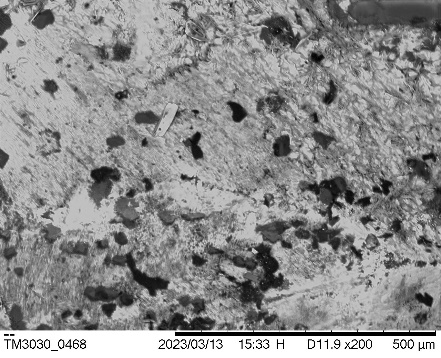 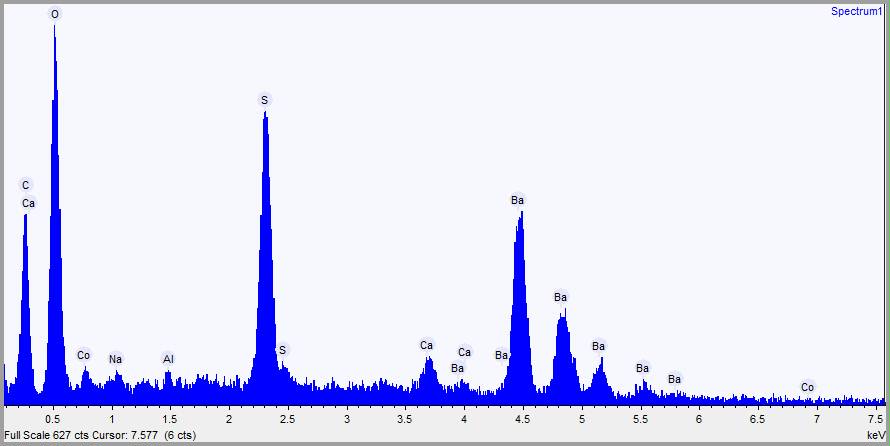 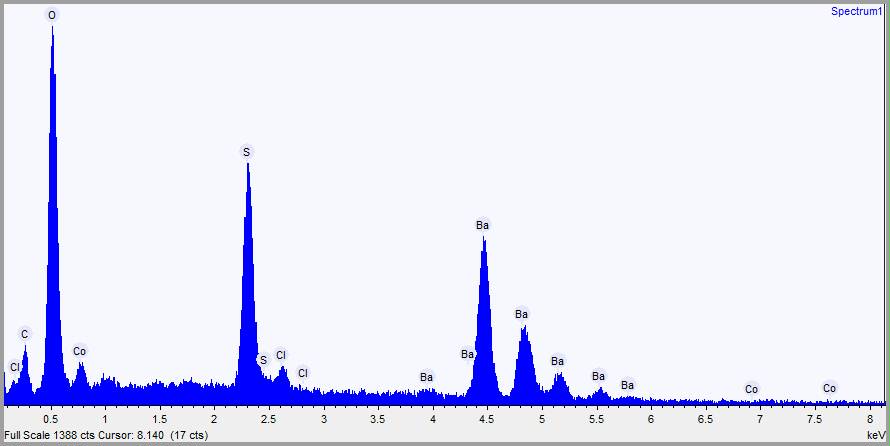 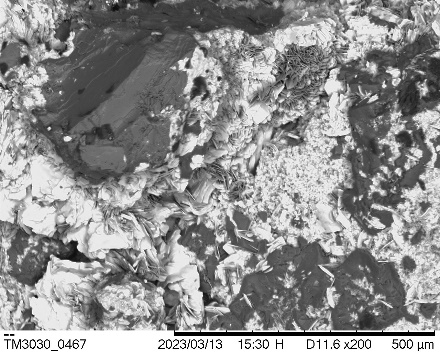 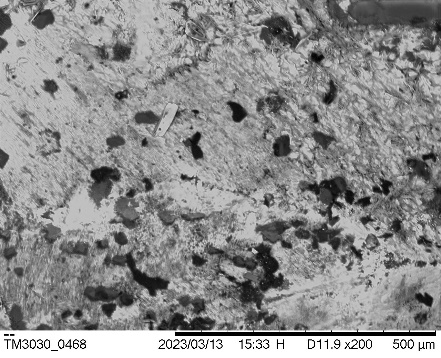 Figure S18 (siderite)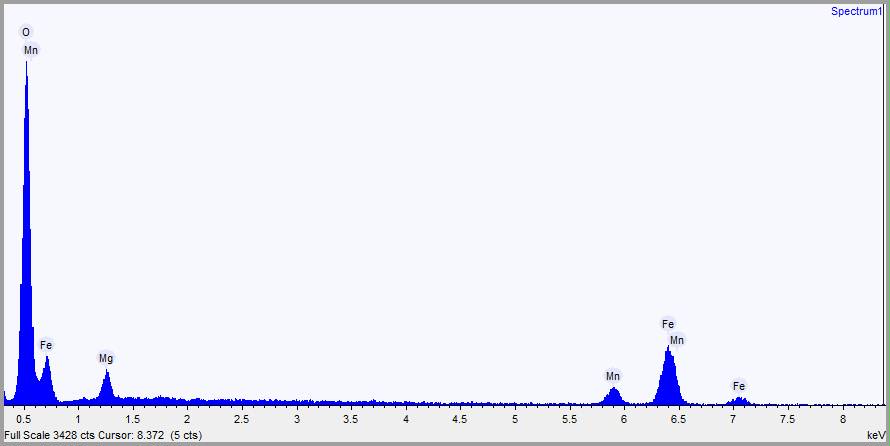 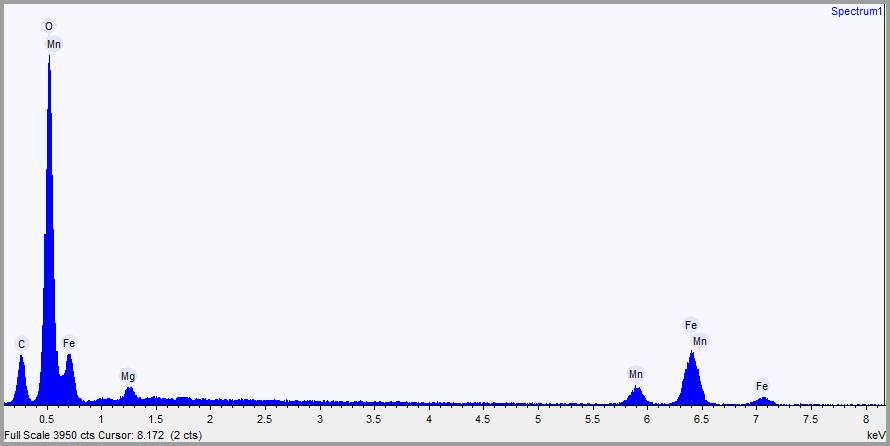 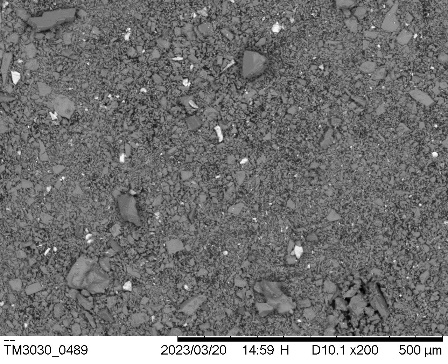 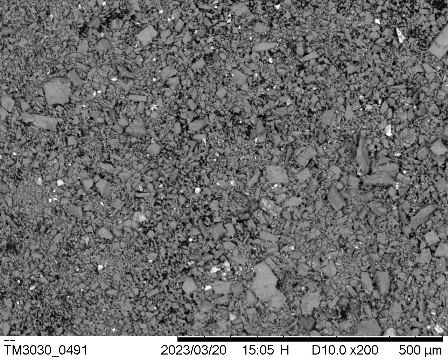 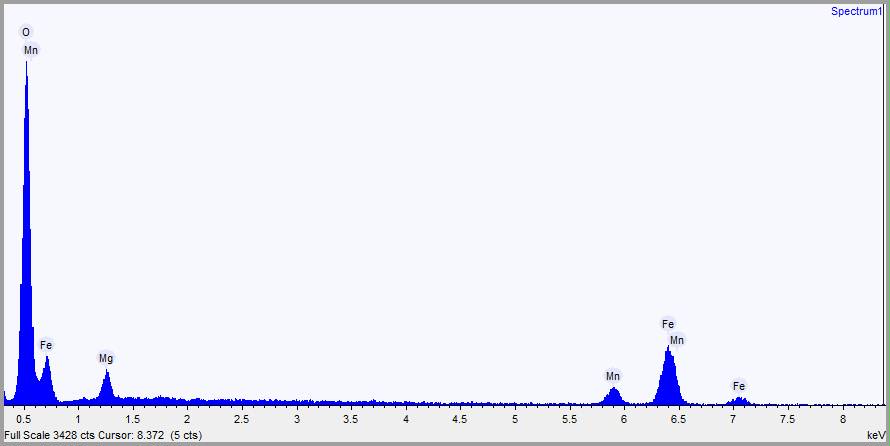 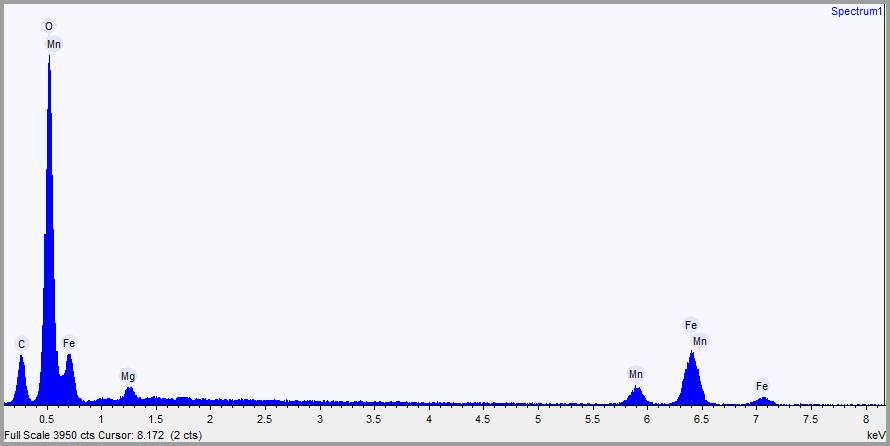 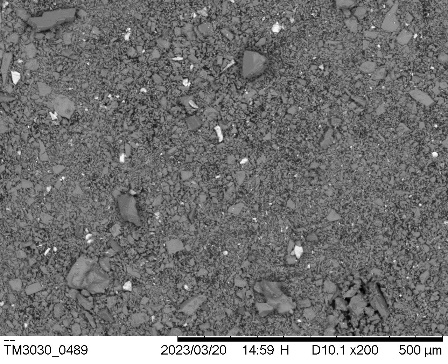 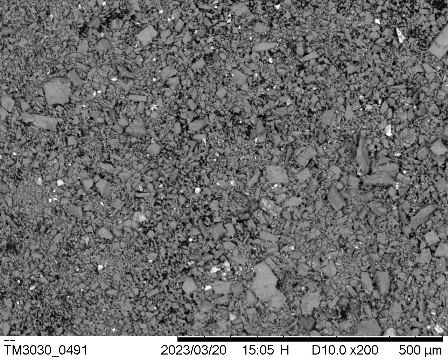 Figure S19 (azurite)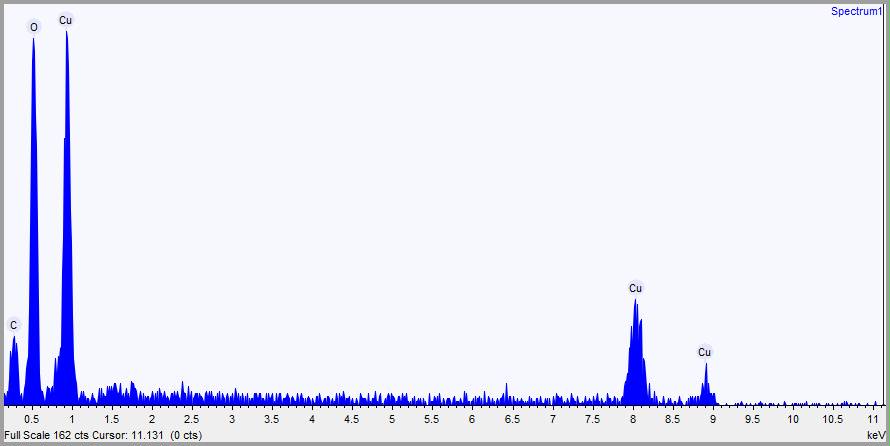 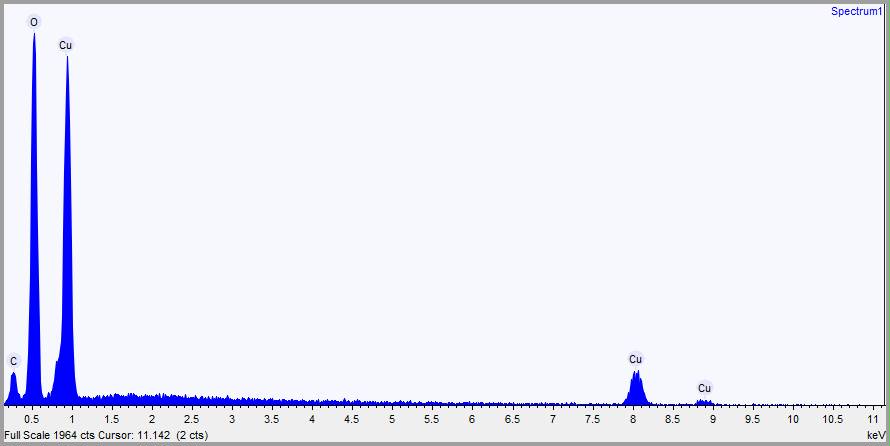 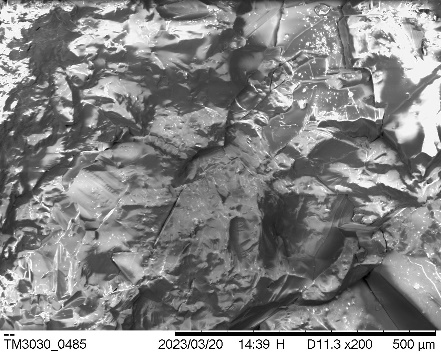 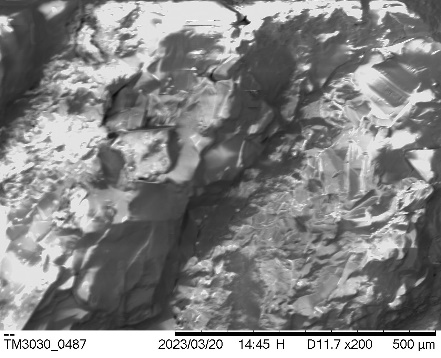 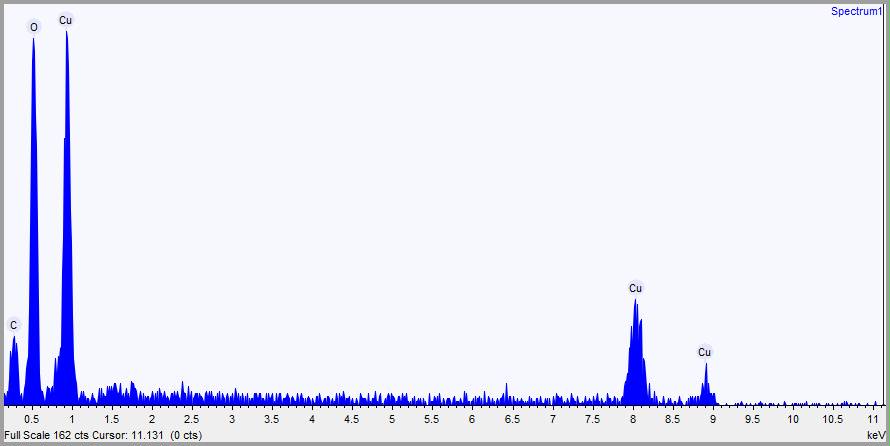 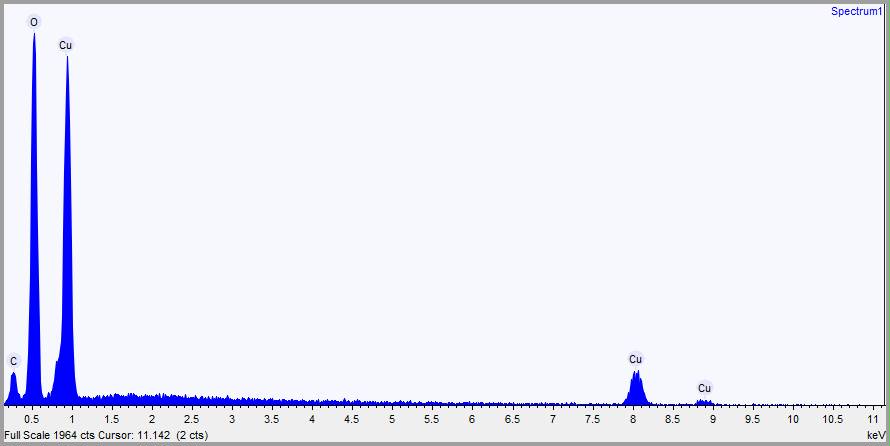 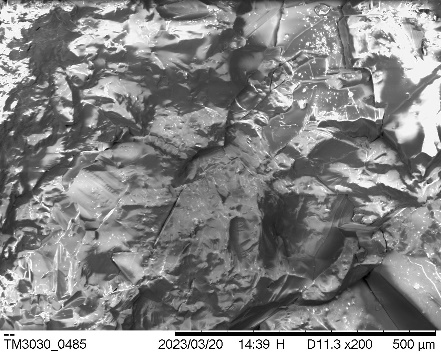 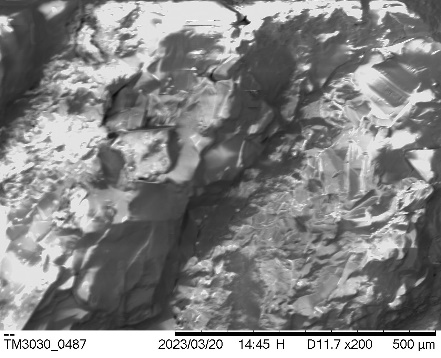 Figure S20 (malachite)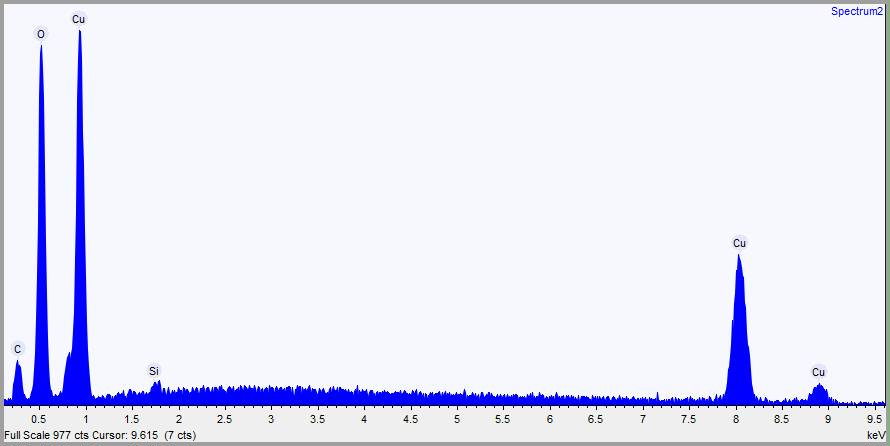 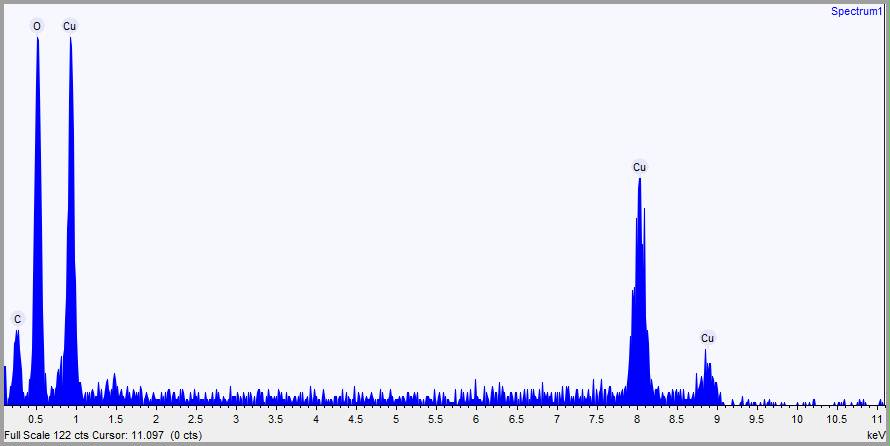 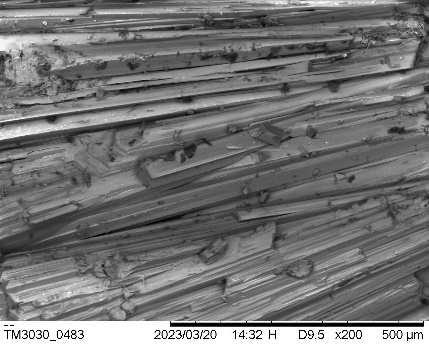 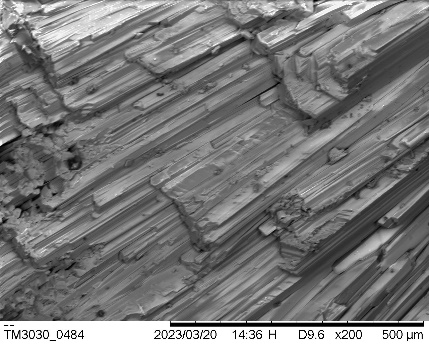 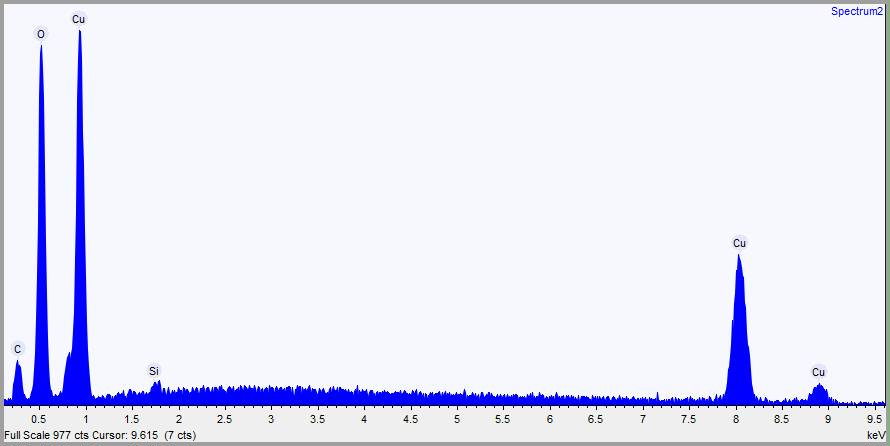 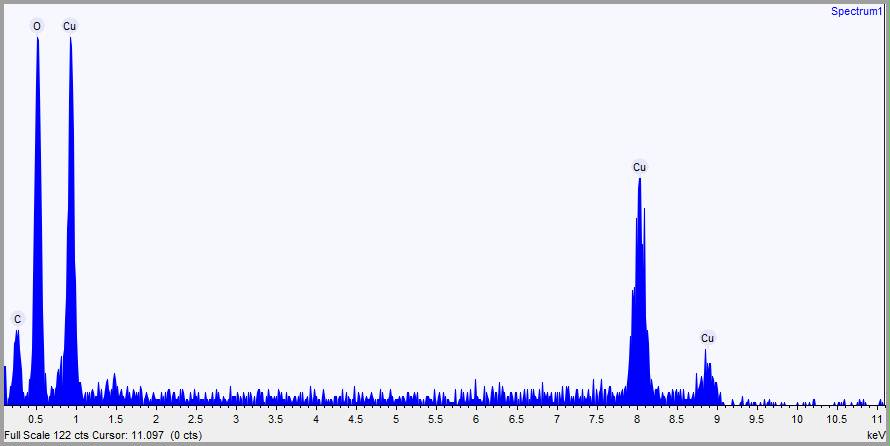 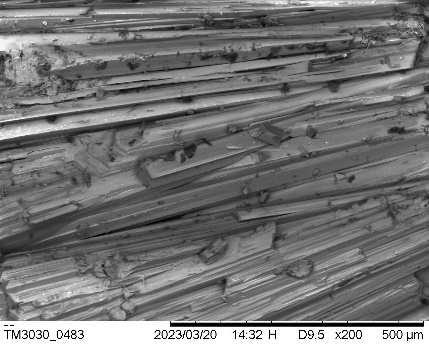 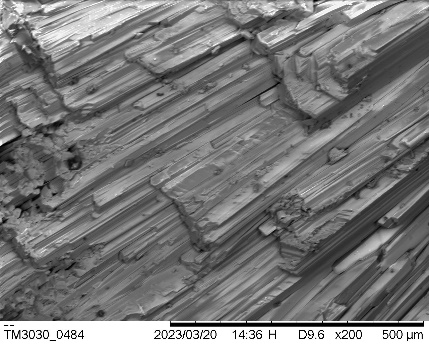 Figure S21 (calcites)Figure S22 (aragonites)Figure S23 (dolomites)Figure S24 (magnesites)Figure S25 (rhodochrosites)Figure S26 (witherite)Figure S27 (siderite)Figure S28 (azurite)Figure S29 (malachite)Figure S30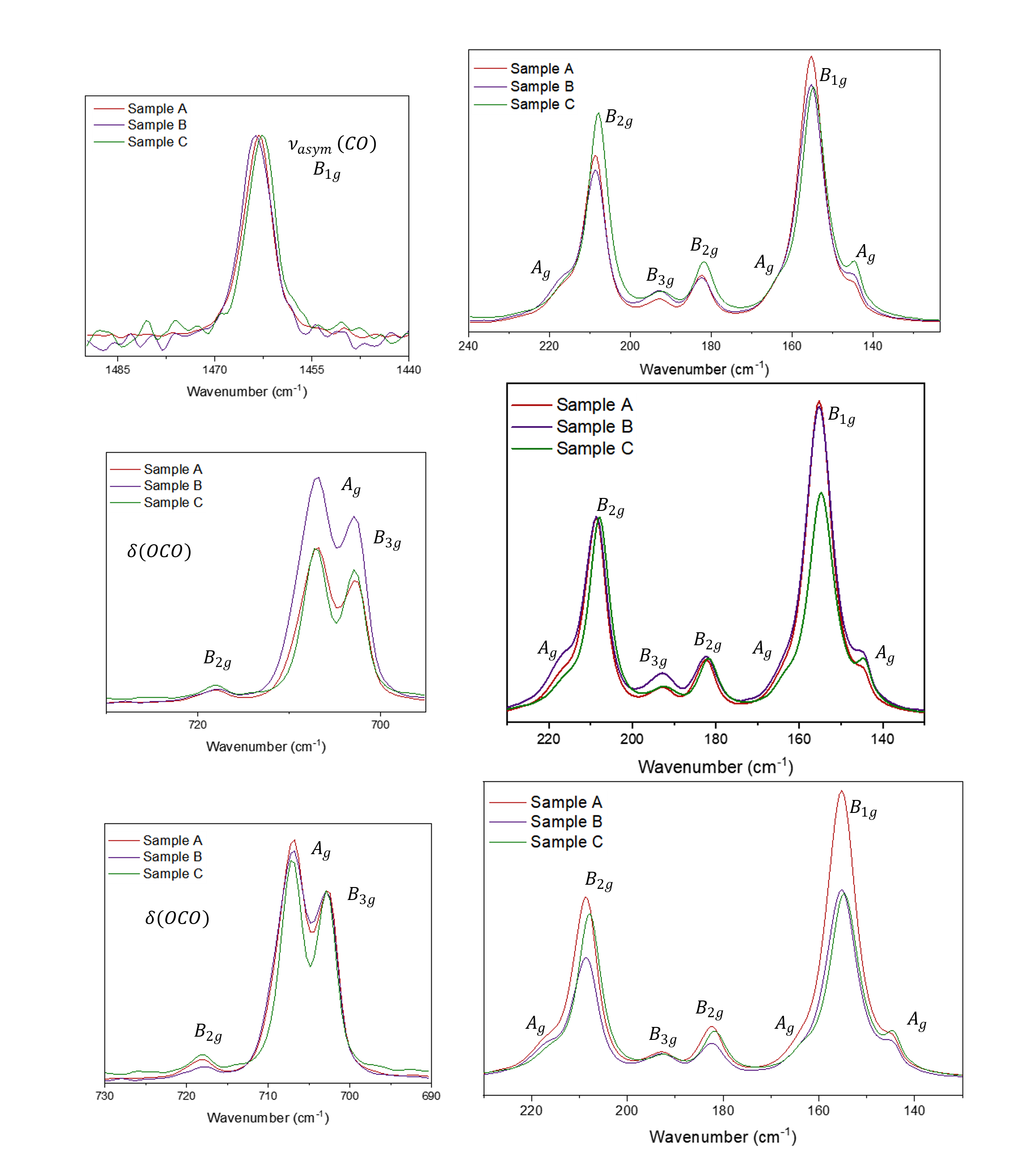 Figure S31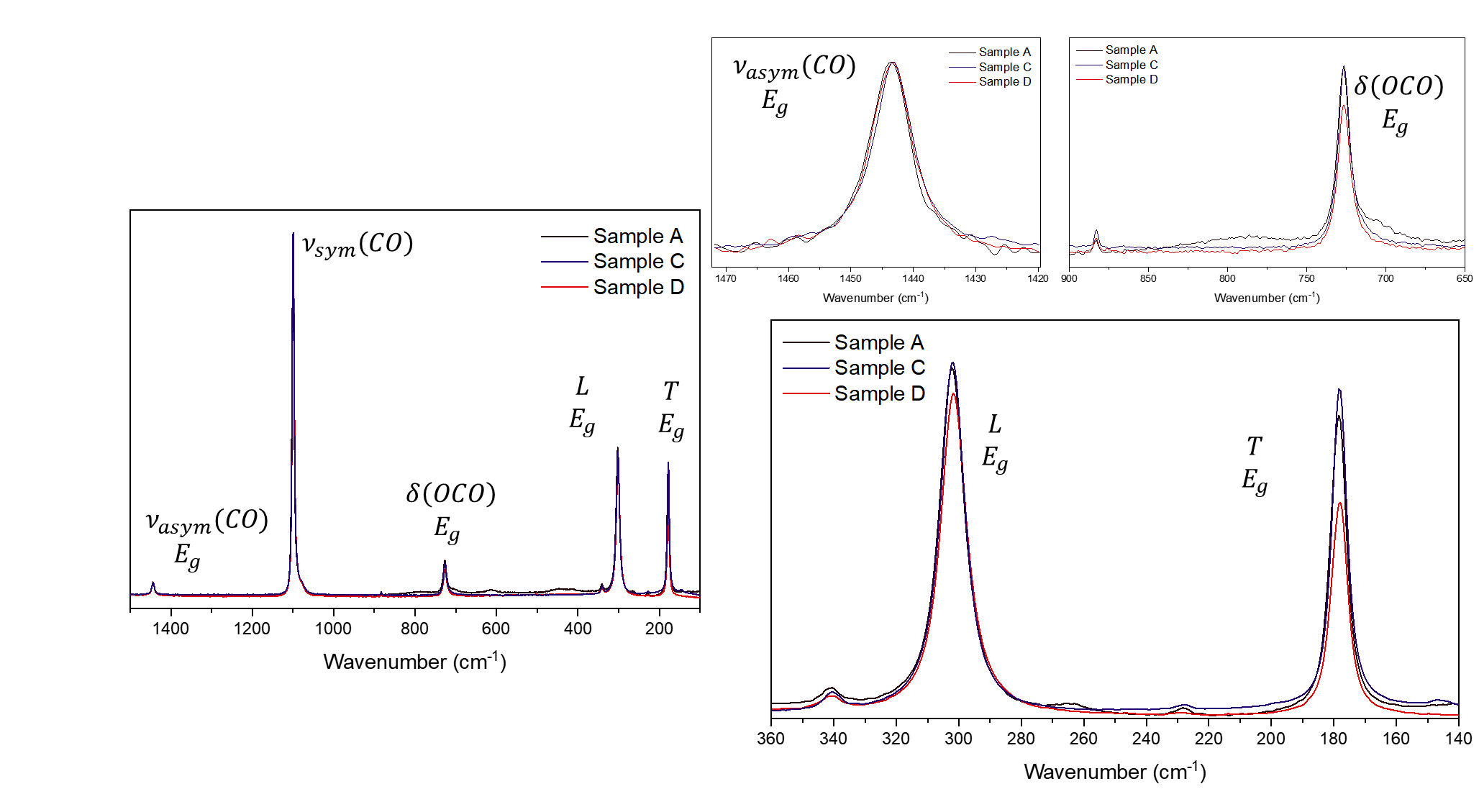 Figure S32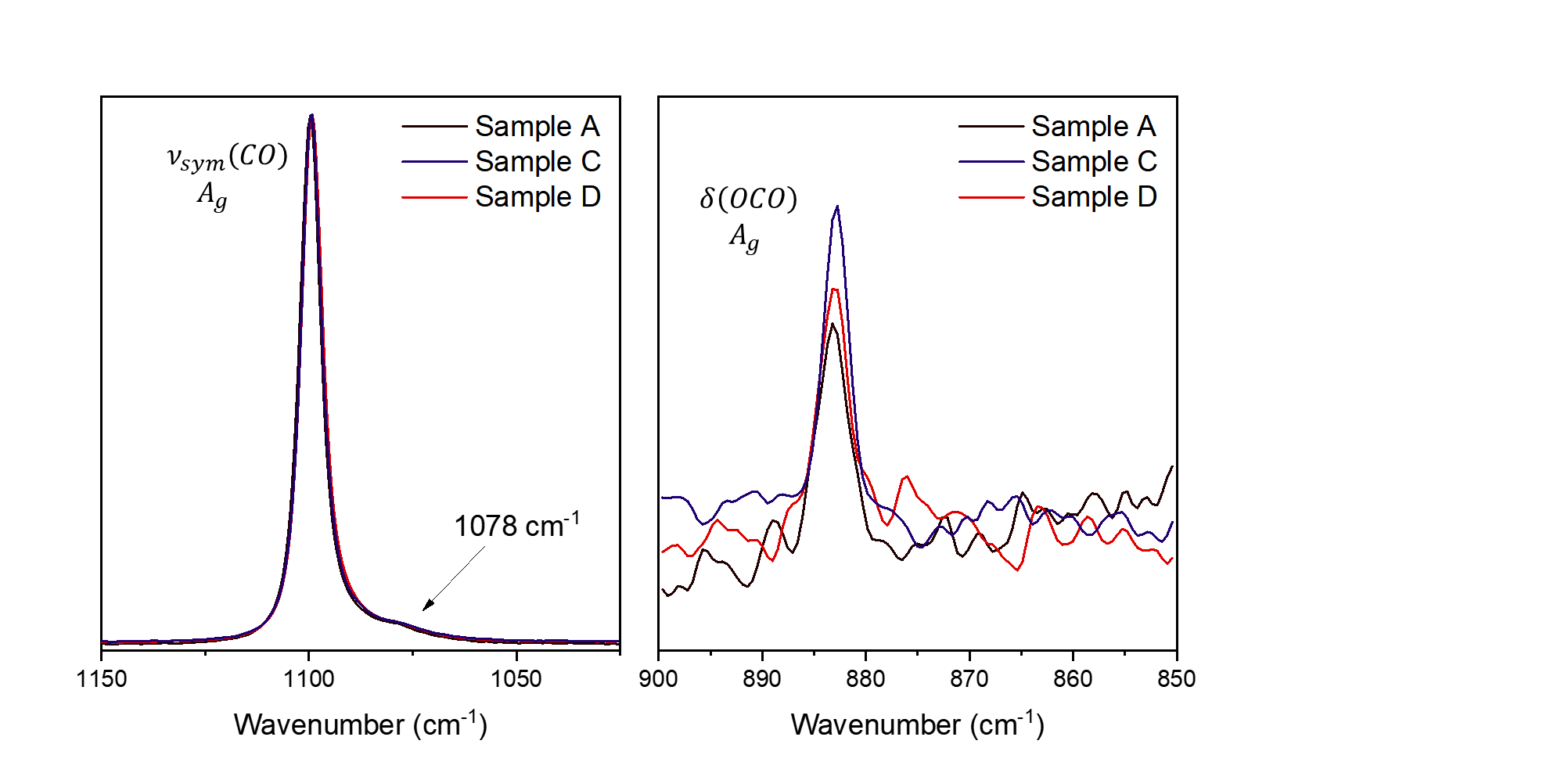 Figure S33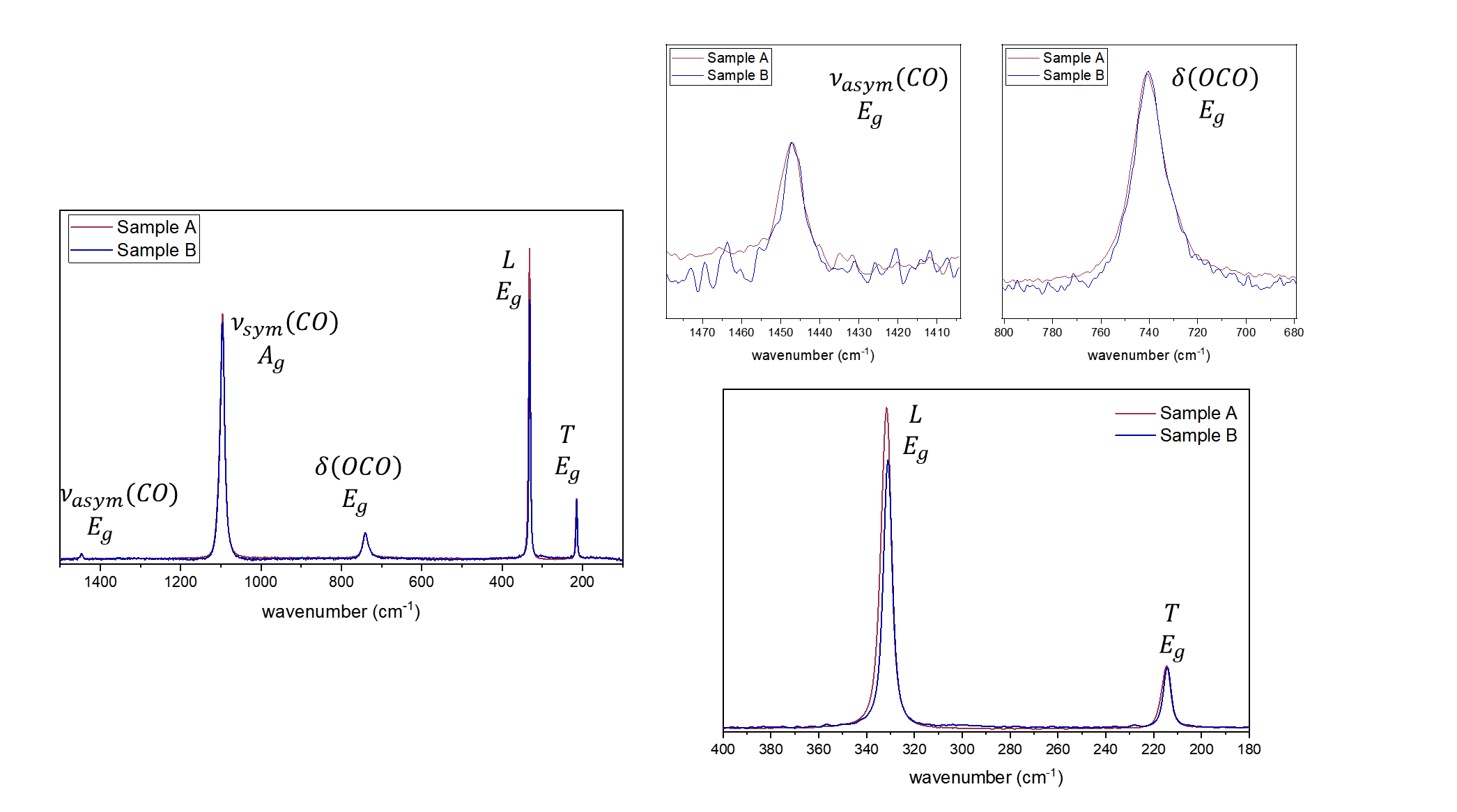 Figure S34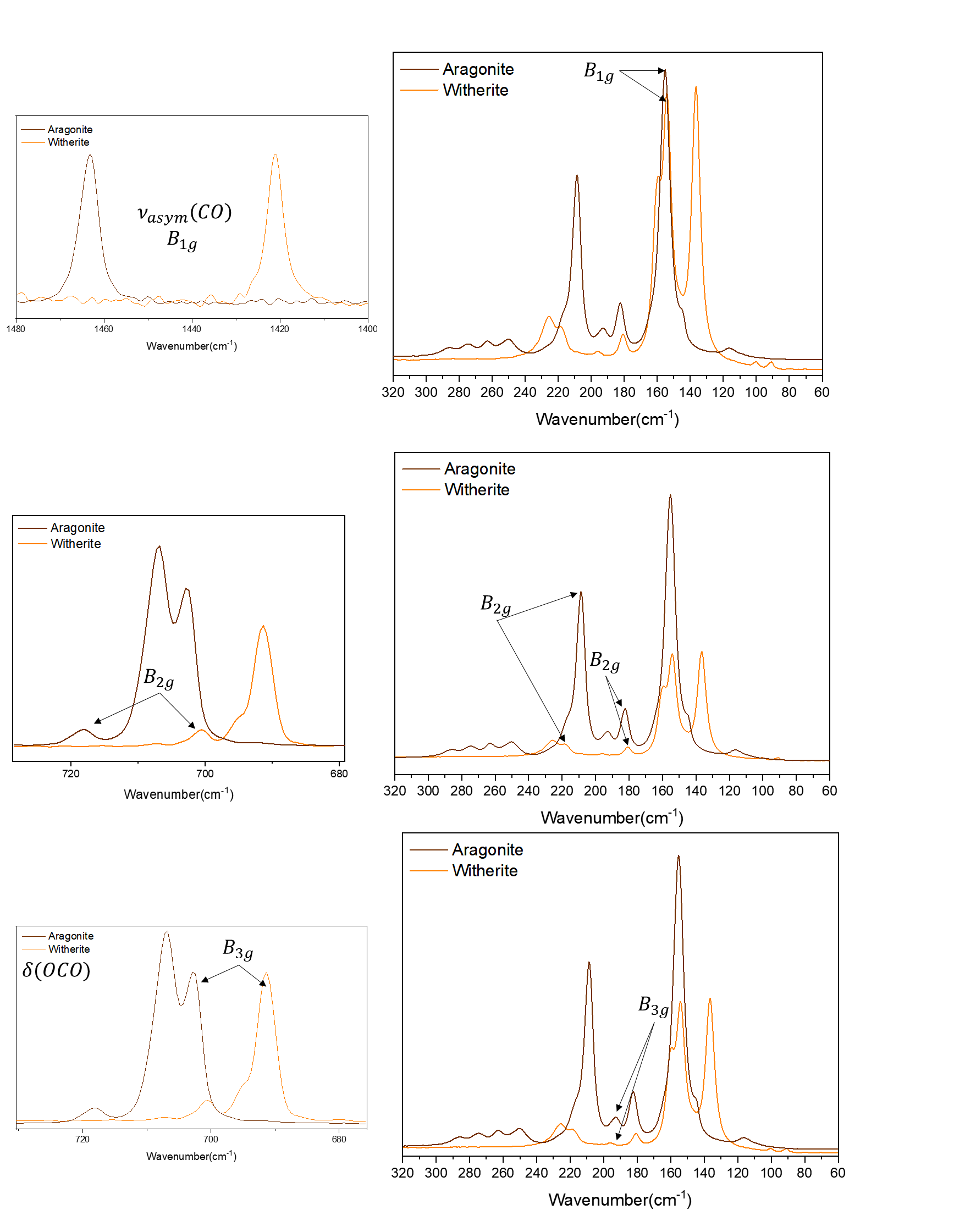 Figure S35SampleCharacteristicsOrigin SourceCalcitesCalcitesCalcitesAOptical calcite; transparentMinas GeraisBGray; sulphur and graphite tracesMinas GeraisCOrange, pink and whiteBahiaDWhiteMinas GeraisEOrange Minas GeraisMagnesitesMagnesitesMagnesitesAWhiteBahiaBPurple and whiteBahiaDolomitesDolomitesDolomitesAPale purpleMinas GeraisBGray; powder sampleSão PauloCWhite BahiaDWhite and yellowMinas GeraisAragonitesAragonitesAragonitesAWhiteMinas GeraisBWhite, yellow, and brownSpainCWhiteMinas GeraisRhodochrositesRhodochrositesRhodochrositesAPinkArgentinaBPinkArgentinaWitheriteWitheriteWitheriteAWhite with black dotsPragueSideriteSideriteSideriteBBrownPragueAzuriteABlueSouth AfricaMalachiteAGreenSouth AfricaCalciteA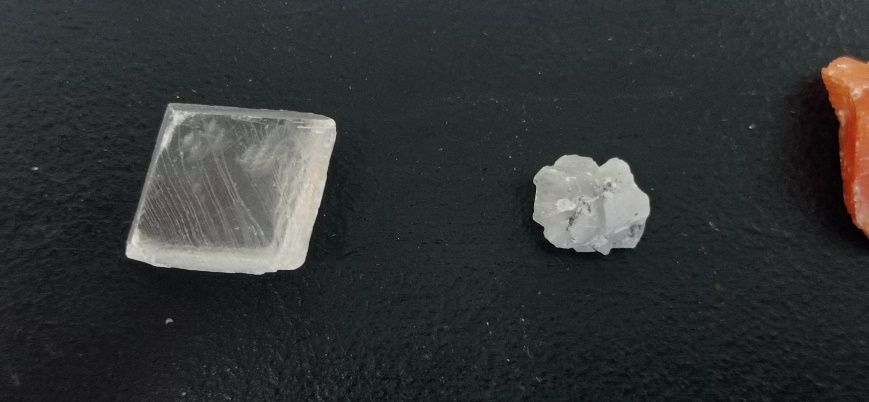 CalciteB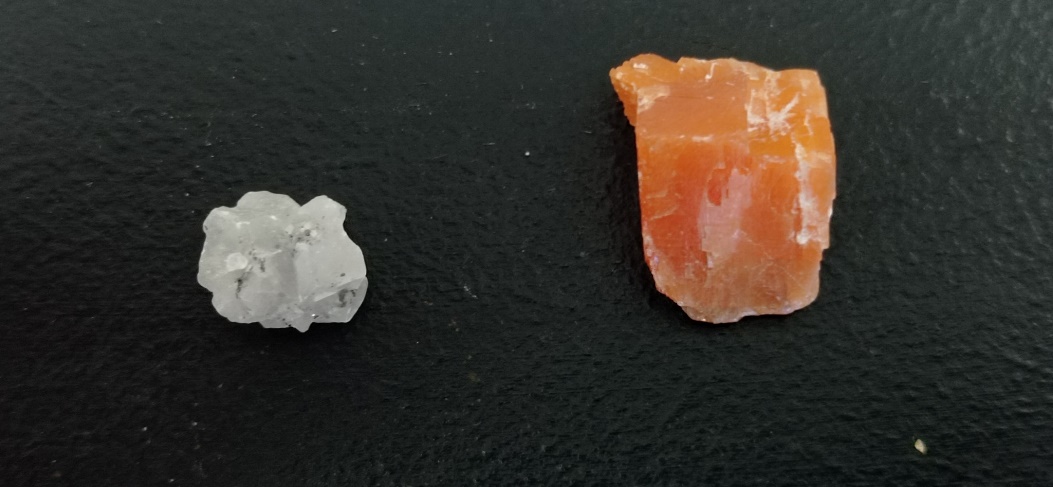 CalciteC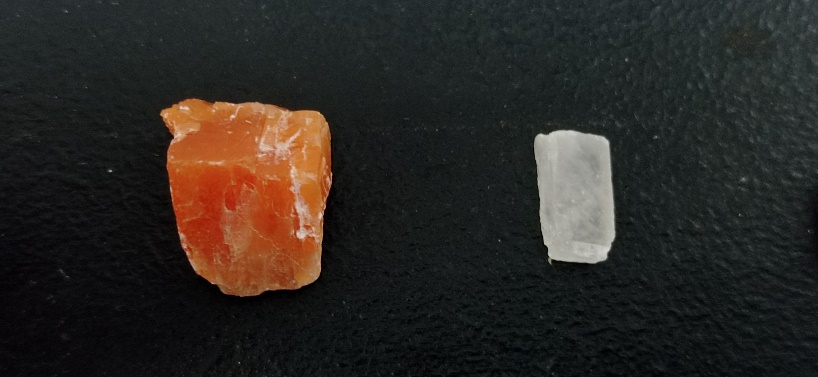 CalciteD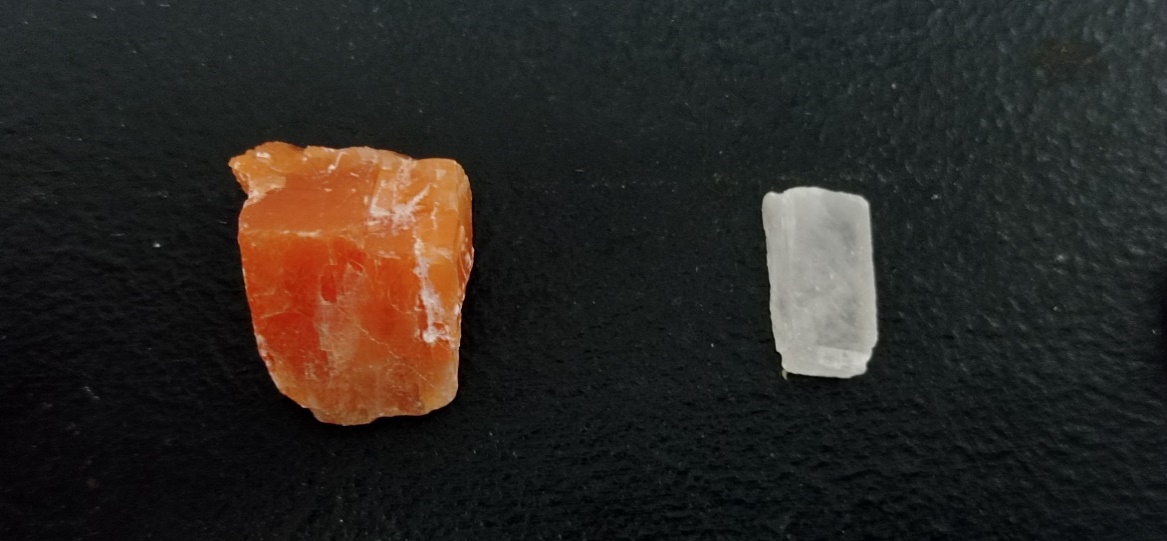 CalciteE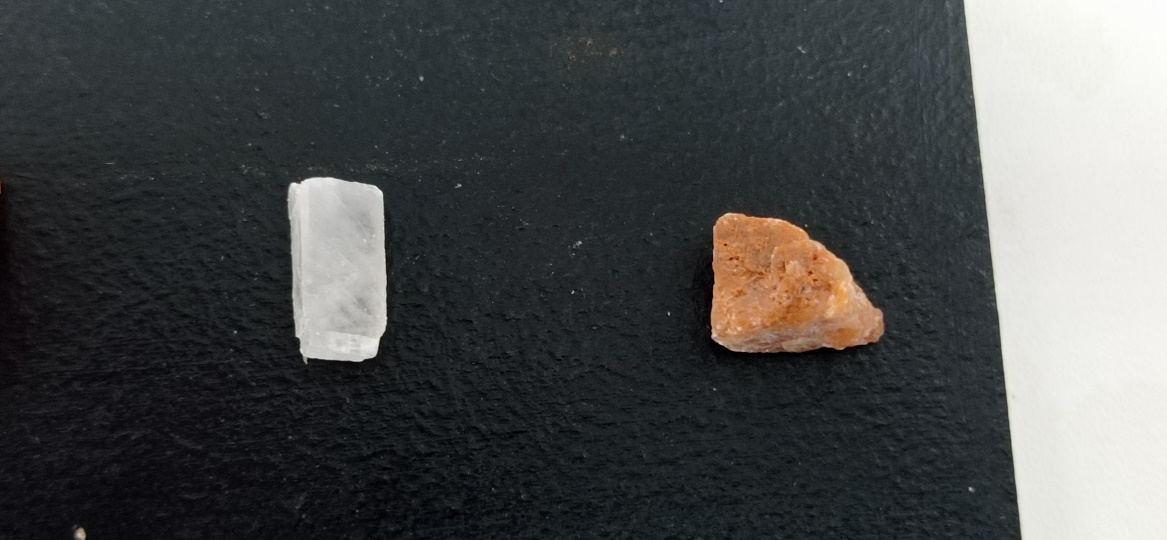 MagnesiteA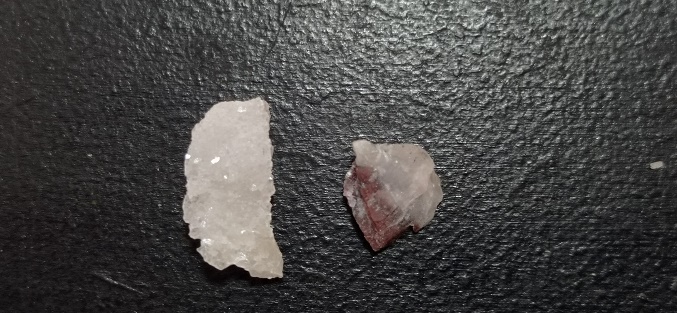 MagnesiteB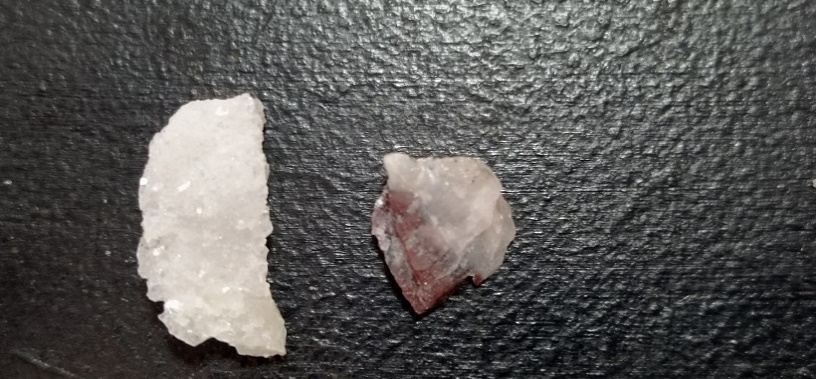 DolomiteA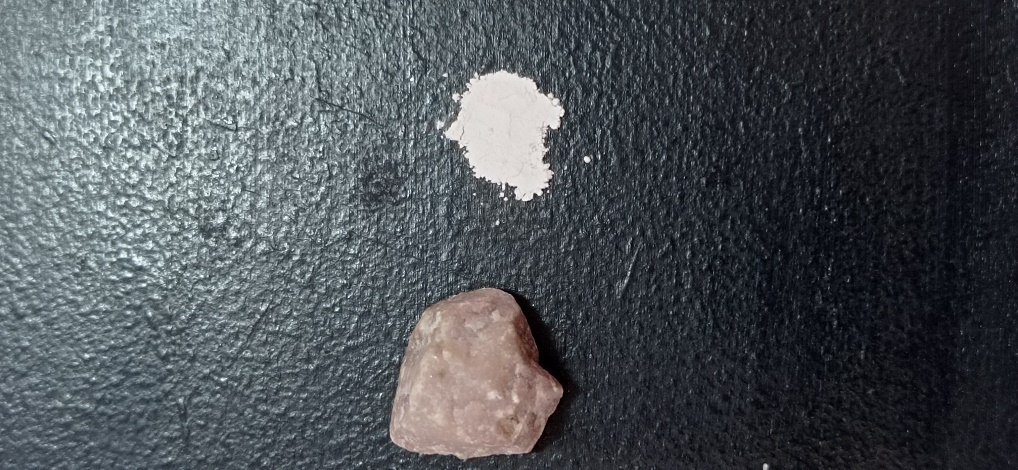 DolomiteB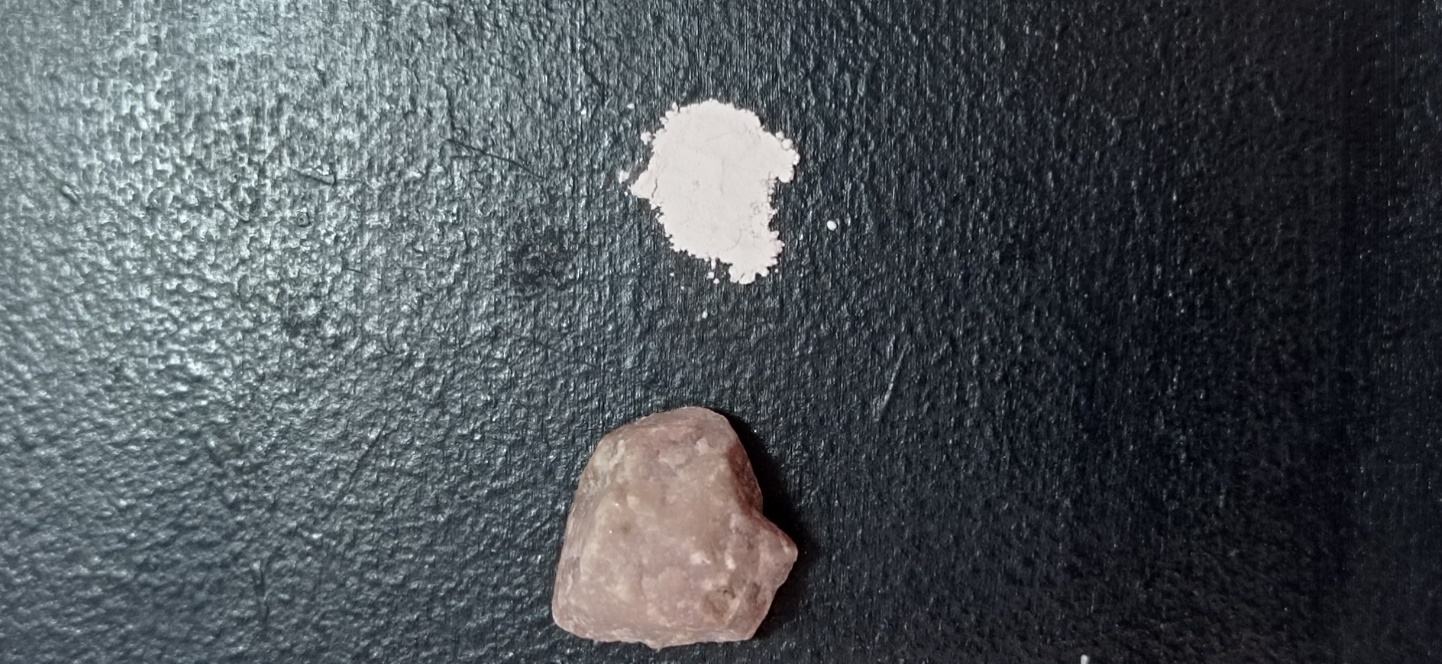 DolomiteC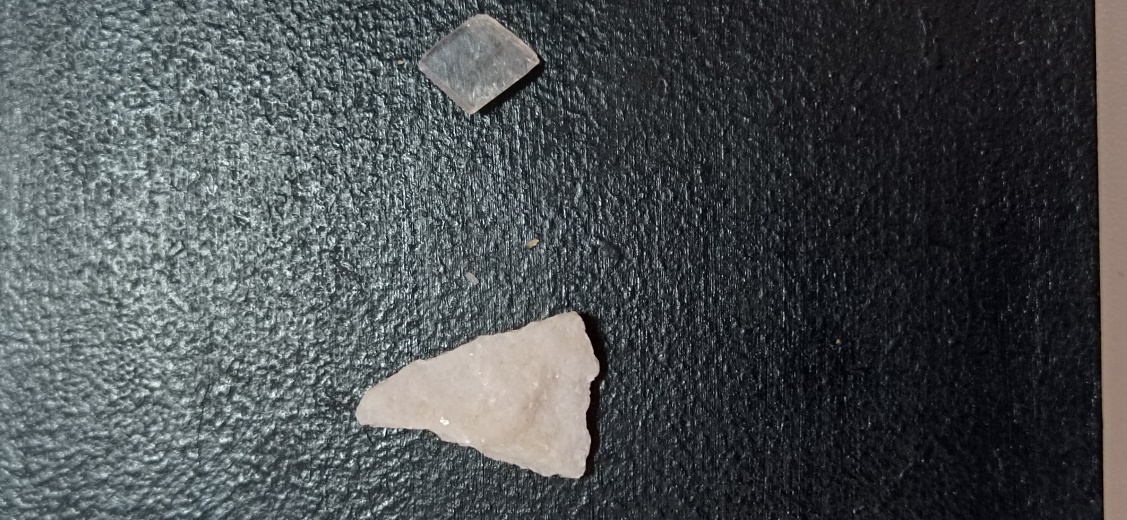 DolomiteD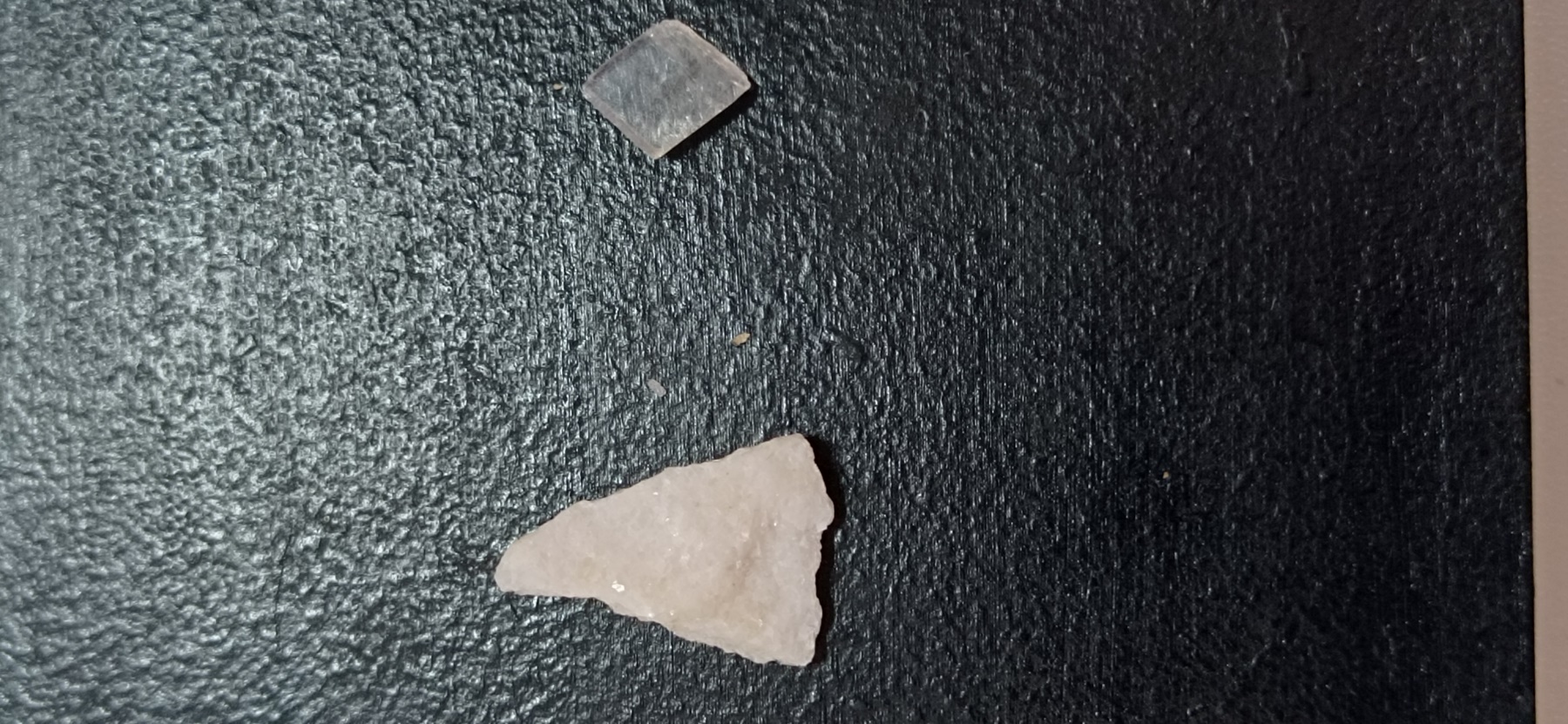 AragoniteA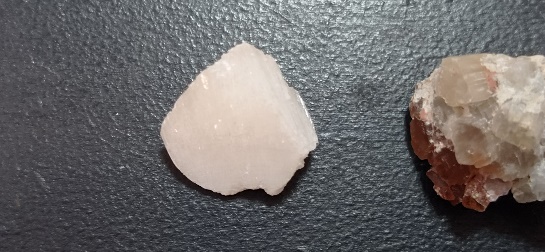 AragoniteB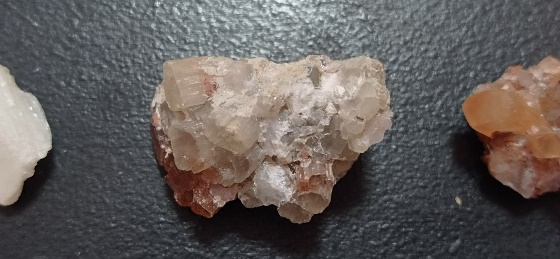 AragoniteC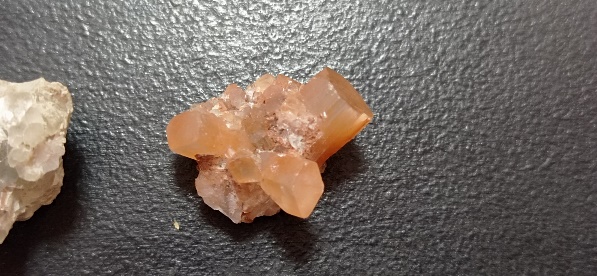 RhodochrositeA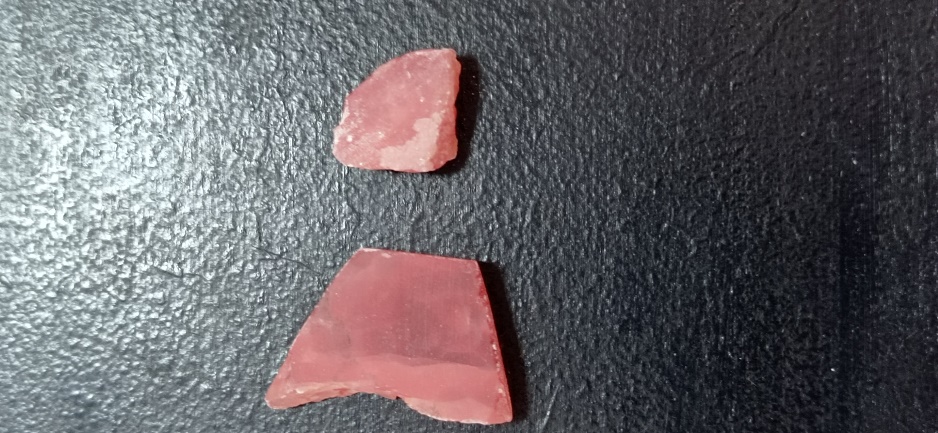 RhodochrositeB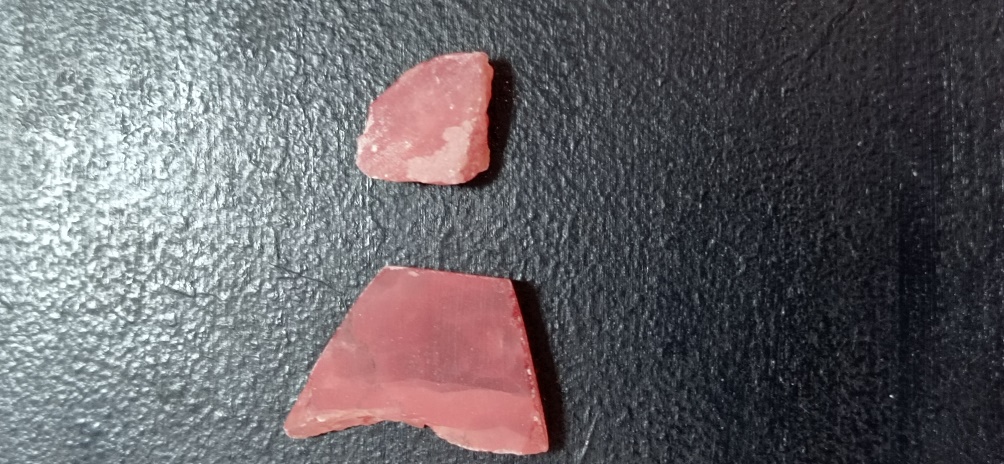 Witherite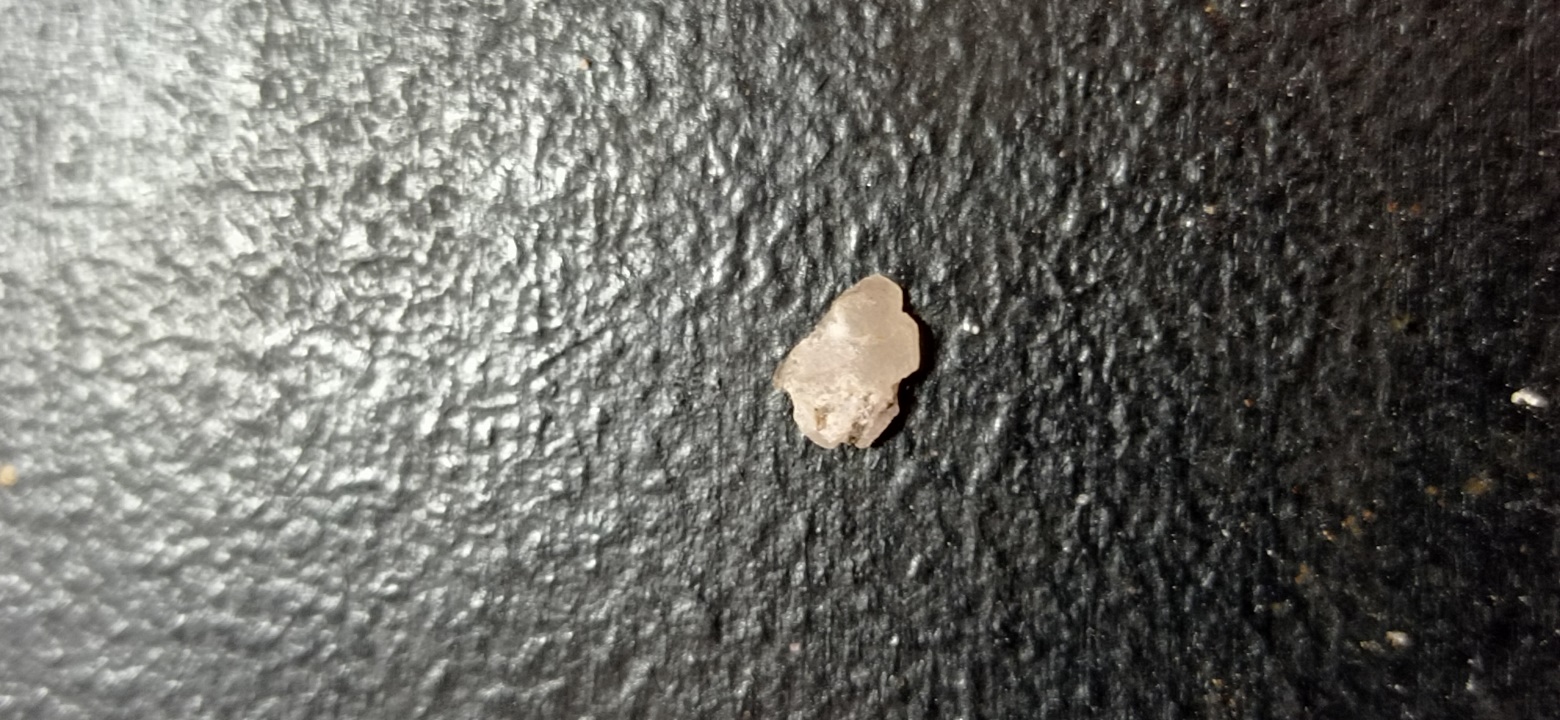 Siderite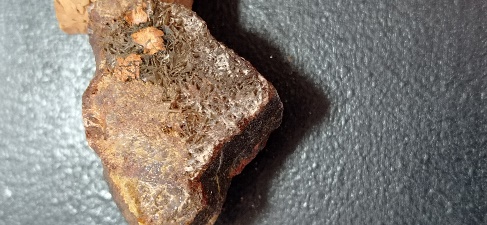 Malachite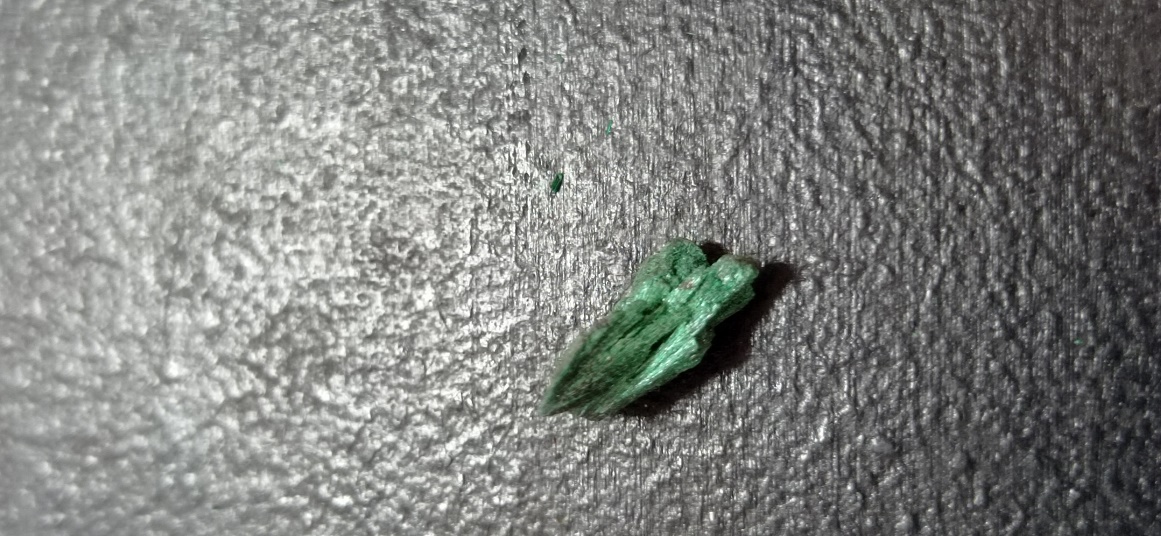 Azurite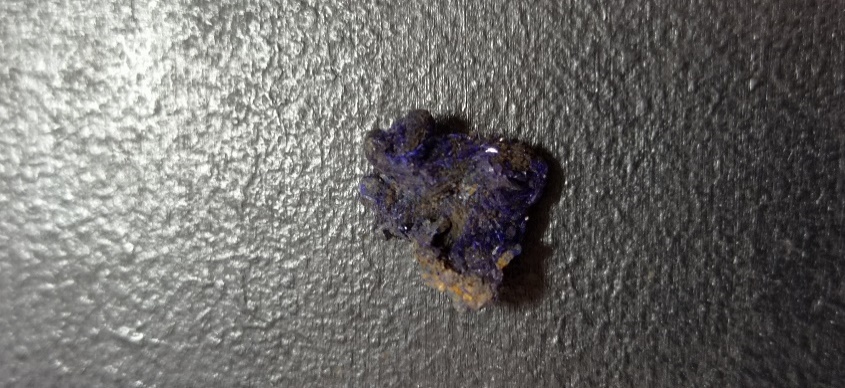 